      Župančičeva ulica 3, p.p. 644a, 1001 Ljubljana	T: 01-369-6600	F: 01-369-6609	E: gp.mf@gov.si	www.mf.gov.si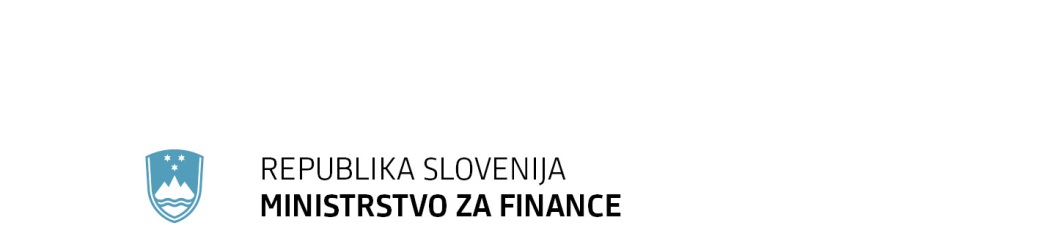 	PREDLOGNa podlagi šestega odstavka 21. člena Zakona o Vladi Republike Slovenije (Uradni list RS, št. 24/05 – uradno prečiščeno besedilo, 109/08, 38/10 – ZUKN, 8/12, 21/13, 47/13 – ZDU-1G, 65/14 in 55/17) je Vlada Republike Slovenije na svoji … seji dne …. pod točko ... sprejela naslednja sklepa:SKLEPAVlada RS se je seznanila s predlogi projektov Republike Slovenije za tehnično pomoč v zvezi z izvajanjem Programa Evropske komisije za podporo strukturnim reformam za leto 2020.Vlada RS nalaga Ministrstvu za finance, kot koordinatorju sodelovanja, da Službi Evropske komisije za podporo strukturnim reformam posreduje zbrane predloge za tehnično pomoč. Prejmejo:Ministrstva in vladne službeOBRAZLOŽITEVUVOD Ministrstvo za finance je bilo s sklepom št. 54204-4/2016/6 Vlade RS z dne 3.2.2016 pooblaščeno, da opravlja naloge koordinatorja sodelovanja med RS in Službo Evropske komisije za podporo strukturnim reformam (SRSS)  ter opravlja koordinacijo nalog v zvezi z izvajanjem programa Evropske komisije za podporo strukturnim reformam. Program za podporo strukturnim reformam za obdobje 2017–2020 izvaja Evropska komisija od 20. maja 2017. Vzpostavljen je bil s ciljem krepitve zmogljivosti držav članic za pripravo in izvajanje upravnih in strukturnih reform za ohranjanje rasti. Podporo v okviru programa zagotovi Komisija na zahtevo države članice, zajema pa lahko širok razpon vsebinskih področij pri čemer so ključni širši ukrepi za podporo strukturnim reformam in ukrepom z dolgoročnimi strukturnimi učinki. Prav tako so v naboru predlogov projekti za krepitev institucionalnih kapacitet in veščin za krepitev produktivnosti, s čimer bi spodbudili  tudi dolgoročno potencialno rast.  Za nove predloge projektov za obdobje 2020 je Evropska komisija zaprosila države članice, da pošljejo predloge do 31.10.2019. Komisija bo iz prejetih predlogov po v naprej določenih kriterijih izbrala projekte, katerih pomoč pri izvajanju bo sofinancirala iz ovojnice Programa za leto 2020. Predlogi zajemajo področje dela naslednji resorjev oziroma institucij: Ministrstvo za finance, Ministrstvo za zdravje, Ministrstvo za obrambo, Ministrstvo za izobraževanje, znanost in šport, Ministrstvo za gospodarski razvoj in tehnologijo, Branka Slovenije, Ministrstvo za pravosodje, Ministrstvo za infrastrukturo, Agencija za trg vrednostnih papirjev, Ministrstvo za delo, družino in socialne zadeve in SID banka.Prispeli predlogi so razvrščeni v dve skupini glede na prioritetna področja delovanja vlade. Razvrščanje po prioritetnih področjih zasleduje kriterije zagotavljanja usklajenosti z nacionalnimi prioritetami (Nacionalni reformni program, Program stabilnosti) in glede na prednostne naloge na ravni EU (Posebna priporočila državam članicam, Poročilo o državi, Letni pregled rasti…).Vlada RS tako Službi Evropske komisije za podporo strukturnim reformam posreduje v presojo izbor projektov, ki ustrezajo tako zgoraj navedenim nacionalnim kriterijem, kot tudi področjem, ki jih  EK šteje kot prednostna. Glede na velikost in trajanje predlaganih projektov ima Slovenija glede na razpoložljiva finančna sredstva ter glede na stanje predhodne priprave in usklajevanja projektov, možnosti, da  so izbrani vsi projekti, v kolikor bodo v naslednjih fazah tudi primerno pripravljeni. Glede na zastavljene časovnice SRSS  bi lahko prve pogodbe stekle v začetku leta 2020. PREDLOGI PROJEKTOV VLADE RS ZA TEHNIČNO POMOČ SRSS Skupina projektov visoke prioriteteKvaliteta javnih financ (Ministrstvo za finance)Povečevanje kvalitete javnih financ zahteva trajno posodabljanje in razvoj. Cilj projekta je nadaljnji razvoj različnih analitičnih orodij in znanj povezanih z fiskalno in ekonomsko politiko in analizo. Aktivnosti v okviru projekta bodo povečali kvaliteto javnih finance predvsem z:izboljšanjem načrtovanja in napovedovanja javnih financ,izboljšanjem merjenja učinkovitosti/uspešnosti dodeljenih javnih sredstev inrazvojem ter uporabo novih ali posodobljenih analitičnih orodij.Predlog aktivnosti:Obseg in struktura javnih financ: analiza fiskalnih multiplikatorjev in orodij za njihovo simulacijo. S podrobno analizo je potrebno raziskati in predlagati povezave posameznih kategorij javnofinančnih izdatkov na gospodarsko rast. Večina študij na temo multiplikatorjev državne porabe se osredotoča na učinek državne potrošnje v celoti, ki pa ima lahko drugačne kratkoročne učinke na output. Pri tem je potrebno razlikovati med različnimi kategorijami izdatkov tako po ekonomski klasifikaciji kot tudi po programskih namenih. Pri ekonomski kategoriji izdatkov, bi tako na primer proučevali različne učinke investicij, transferjev in subvencij itd. Pri programskih namenih pa bi le te dodatno razčlenili na primer na investicije v transportno infrastrukturo, investicije v informacijsko in komunikacijsko tehnologijo, itd. Pri transferjih pa na področje kmetijske, družinske politike, itd. Pri tem bi bil cilj, da lahko ugotavljamo vplive posameznih kategorij oziroma hkratne učinke. Razdelitev izdatkov po posameznih kategorijah je odvisna od smiselnosti, relevantnosti in robustnosti ocen. Poleg kategorij izdatkov je potrebno upoštevati dejavnike slovenskega gospodarstva in širšega okolja in zagotoviti možnost simulacije multiplikatorjev v spremenjenih okoliščinah. Glede na različne metodološke pristope je možno fiskalne multiplikatorje izračunati tako z modeli ali s posameznimi ekonometričnimi enačbami. Učinkovitost javnih izdatkov: Aktivnosti bodo namenjene razvoju različnih orodij za ocenjevanje učinkovitosti izdatkov. Posebna pozornost se bo namenila učinkovitosti investicij in povezanosti med ravnjo investicij in gospodarskega cikla (kaj je ustrezna raven).Merjenje uspešnosti/učinkovitosti dodeljenih javnih sredstev/državnih pomoči, na podlagi jasno opredeljenih ciljev ukrepov in kazalnikov za merjenje Namen je izboljšati smotrnost porabe javnih sredstev in usmerjanje javnih sredstev v ukrepe, ki v največji meri prispevajo k doseganju ciljev politik.  V primeru, da nek ukrep ne daje zastavljenih ciljev, bi ga bilo na podlagi rezultatov smiselno prilagoditi ali ga nadomestiti z bolj učinkovitim.  Nadgradnja Matrike fiskalnih tveganj: V ta namen je potrebno izdelati matriko kategorij tveganj po različnih značilnostih in transmisijskih kanalih. Ob tem je potrebno predlagati oziroma izdelati orodja (ekonometrična) za oceno vplivov tveganj za relevantne kategorije tveganj. Nadaljnji razvoj makroekonomskih modelov, predvsem posodabljanj iz vidika zgornjih aktivnosti (možnost posodobitve obstoječega modela ali predlog novih modelov).   Zagotovitev dolgoročne vzdržnosti pokojninskega sistema (Ministrstvo za delo, družino, socialne zadeve in enake možnosti)Ministrstvo za delo, družino, socialne zadeve in enake možnosti predlaga izvedbo projekta na področju pokojninskega in invalidskega zavarovanja. Gre za projekt, ki je tesno povezan s priporočilom, ki ga je Evropska komisija v okviru letošnjega evropskega semestra naslovila na Slovenijo, t.j potreba po sprejetju ukrepov za dolgoročno vzdržnost pokojninskega sistema in zagotavljanje primernih pokojnin. MDDSZ je v okviru priprave novele zakonodaje s področja pokojninskega in invalidskega zavarovanja deloma že pristopilo k  iskanju ustreznih rešitev, ki bi zasledovale omenjena cilja, je pa za dolgotrajno vzdržnost sistema potrebno sprejeti dodatne ukrepe. Ključni izzivi na področju pokojninskega in invalidskega sistema, kjer MDDSZ vidi priložnost za podporo Službe Evropske komisije za pomoč pri strukturnih reformah, so predvsem identificiranje načinov in ukrepov za: zagotovitev dolgoročne vzdržnosti pokojninskega sistema, spodbujanje daljšanja delovne aktivnosti, povišanje nizke nadomestitvene stopnje pokojnin, prenovo sistema invalidskega zavarovanja s krepitvijo ukrepov, ki temeljijo na preostali delovni zmožnosti in vključevanju prejemnikov nadomestil na trg dela,boljše targetiranje t.i. tveganih poklicev v povezavi z vključitvijo v sistem poklicnega zavarovanja, spodbujanje vključevanja v prostovoljno pokojninsko zavarovanje. Poleg omenjenega je pri sprejemanju pokojninske reforme glede na politično občutljivost tematike in splošno zadržanost javnosti do sprememb na tem področju, ključna priprava in izvedba učinkovite komunikacijske strategije, ki bo spremljala postopek same priprave reforme z namenom boljše obveščenosti in ozaveščenosti javnosti o nujnosti reforme. Glede na raznovrstnost identificiranih izzivov, bi tudi podpora v okviru projekta obsegala različne oblike sodelovanja in pomoči, med njimi npr. temeljita analiza sistema invalidskega zavarovanja, pregled dobrih praks s področja poklicnega zavarovanja, priprava strokovnih  izhodišč za nadaljnje ukrepe na zgoraj  omenjenih področjih. Vzpostavitev analitične infrastrukture za analizo politik in učinkov države blaginje s poudarkom na možnostih prilagoditev sistemov socialne zaščite, izobraževanja in usposabljanja za delo ter denarnih in nedenarnih socialnih transferjev.  (Ministrstvo za delo, družino, socialne zadeve in enake možnosti)Ministrstvo za delo, družino, socialne zadeve in enake možnosti (MDDSZ) predlaga izvedbo projekta na področju vzpostavitve analitične infrastrukture za analizo politik in učinkov države blaginje s poudarkom na možnostih prilagoditev sistemov socialne zaščite, izobraževanja in usposabljanja za delo ter denarnih in nedenarnih socialnih transferjev. Slovenija se na področju sistemov socialne zaščite, zaposlovanja in dela sooča s posledicami neugodnih demografskih trendov, spremembami z vidika prihodnosti dela (novi načini opravljanja dela, digitalizacija, ipd.) in omejitvami z vidika javnih financ in pričakovanji državljanov na področju države blaginje. Na nekatere izmed navedenih izzivov neposredno ali posredno opozarjajo tudi priporočila Evropskega sveta (dolgoročna vzdržnost in ustreznost pokojninskega sistema; zaposljivost nizko usposobljenih in starejših delavcev z izboljšanjem ustreznosti  izobraževanja in usposabljanja za potrebe trga dela ter z ukrepi vseživljenjskega učenja in aktivacijskimi ukrepi, …). MDDSZ trenutno razvija analitično infrastrukturo, ki bi omogočala učinkovito spremljanje in oceno obstoječih politik,  napovedovanje prihodnjih trendov, evalvacijo in oblikovanje alternativnih predlogov politik. Priložnost za sodelovanje s Službo Evropske komisije za pomoč pri strukturnih reformah ministrstvo  vidi na področjih: strokovne podpore vzpostavitvi mednarodno primerljivega nabora indikatorjev države blaginje, tehnične podpore vzpostavitvi ustrezne podatkovne baze za spremljanje indikatorjev države blaginje, tehnične podpore razvoju oz. implementaciji analitičnih orodij za evalvacijo obstoječih in predlaganih politik na področju države blaginje tehnične podpore razvoju avtomatiziranih periodičnih pregledov posameznih področij države blaginje. Glede na raznovrstnost identificiranih izzivov, bi podpora v okviru projekta obsegala različne oblike sodelovanja in pomoči, med njimi npr. dobre prakse drugih držav, študijski obiski, tehnična in infrastrukturna pomoč, ipd. Priprava Nacionalnega programa za izobraževanje odraslih 2021–2030 (spremljanje uresničevanja priporočil 2. faze Strategije spretnosti v sodelovanju z OECD). (Ministrstvo za izobraževanje, znanost in šport)V procesu priprave NPIO 2021–2030 bomo sledili cilju oblikovanja takega NPIO, ki bo v proces priprave vključil pristojne resorje oziroma politike, socialne partnerje in druge deležnike ter lokalnih oblasti za doseganje nacionalnega konsenza o:ciljih in kazalnikih nacionalnega programa,prednostnih področjih izobraževanja odraslih,ukrepih za zagotavljanje in izvajanje izobraževanja odraslih,določitvi okvirnega obsega javnih sredstev za področje izobraževanja odraslih,določitvi ministrstev, ki so nosilci posameznih ukrepov (v nadaljnjem besedilu: pristojna ministrstva) in načinu usklajevanja pri uresničevanju ciljev teropredeli način spremljanja izvajanja nacionalnega programa, kot določa Zakon o izobraževanju odraslih (Ur. l .št. 6/18), s sledenjem priporočilom iz 2. faze Strategije spretnosti. Fazo priprave NPIO 2021–2030 načrtujemo v mehanizmu SRSP razširiti v prvo leto izvajanja NPIO 2021–2030, kjer bi z neodvisnimi, zunanjimi s strokovnjaki (OECD) preverjali uresničevaje zastavljenih ciljev NPIO 2021–2030.Širši namen projekta je okrepiti razvoj, vzdrževanje in izrabo spretnosti v državi za izboljšanje zaposljivosti in gospodarske rasti ob hkratnem izboljšanju socialne vključenosti in participacije. Ker imajo spretnosti odraslih osrednjo vlogo pri promociji vključujoče gospodarske rasti in so eden glavnih motorjev produktivnosti, inovativnosti in konkurenčnosti, verjamemo, da bomo sistem spretnosti odraslih uspešno razvijali le z aktivnim medresorskim sodelovanjem in doseganjem nacionalnega konsenza in zavezanosti različnih deležnikov in lokalnih skupnosti k oblikovanju in izvajanju strategije. Vloga OECD v projektu je mednarodna koordinacija projekta z vodenjem krovnega okvira področij dela in učinkovite izrabe mednarodnih baz primerljivih podatkov za ugotavljanje močnih in šibkih področij slovenskega sistema razvoja in izrabe spretnosti odraslih v Sloveniji.Posodobitev obračunskih modelov v specialistični ambulantni dejavnosti (Ministrstvo za zdravje)Potreba po posodobitvi obračunskih modelov, ki bodo upoštevali tudi vidik učinkovitosti in kakovosti, je  pripoznana v Resoluciji o nacionalnem planu zdravstvenega varstva 2016–2025 »Skupaj za družbo zdravja« (Uradni list RS, št. 25/16) in v Strateškem razvojnem programu (SRP) Zavoda za zdravstveno zavarovanje Slovenije. Za dolgoročno stabilizacijo sistema je s strukturnimi spremembami potrebno zagotoviti večjo učinkovitost zdravstvene oskrbe, vključno z boljšim obvladovanjem stroškov v zdravstvu. Temu ustrezno je potrebno nadgraditi obračunske modele  in zagotoviti, da bosta upoštevani tudi učinkovitost in kakovost, v zvezi s katero so bile že izvedene določene aktivnosti s tehnično pomočjo Evropske komisije. ZZZS je v zadnjem obdobju stalno nadgrajeval oz. posodabljal obračunske modele.  V obdobju 2016 - 2018 je tako v celoti nadgradil obračunske modele za 5 od skupaj 43 specialnosti v specialistični ambulantni dejavnosti, številne je delno posodobil (npr. v model dodal nove storitve, na podlagi kalkulacij posodobil cene nekaterih storitev…). Posodabljanje bo potekalo tudi v prihodnje, predvsem z namenom za čim hitrejše vključevanje novih tehnologij, za spodbujanje učinkovitosti storitev in posledično za boljšo dostopnost za paciente. Pri tej prenovi bi bistven napredek dosegli s prehodom iz sedanjega sistema plačevanja »fee-for-service« v sistem »pay-for-performance« (plačilo po uspešnosti zdravljenja). Cilj projekta: prenos znanj za razvoj obračunskega modela v specialistično ambulantni dejavnosti, ki temelji na konceptu »plačilo po uspešnosti« (»Pay for Performance«) z namenom izboljšanja učinkovitosti in kakovosti obravnave pacientov v ambulantnem zdravljenju. Rezultati projekta: analiza trenutne situacije v Sloveniji na področju obračunskih modelov v specialistični ambulantni dejavnosti, vključno s priporočili za optimizacijo obstoječih procesov; simulacija obračunskega modela v specialistično ambulantni dejavnosti, ki temelji na konceptu 'pay for performance' vključno z analizo in primerjavo z obstoječim modelom in 'policy briefs' ključnim deležnikom. Aktivnosti za krepitev vladavine prava: enakost pred zakonom in enako obravnavanje (Vrhovno državno tožilstvo Republike Slovenije)  V pravosodju ves čas tečejo aktivnosti za posodobitev poslovanja in večjo učinkovitost. Pri tem pa je treba ves čas paziti, da težnja po večji učinkovitost ne ogrozi načela enakosti pred zakonom za vse ljudi, kar je pomembno tudi pri določanju kazenskih sankcij.  Slovenska ureditev določanja sankcij je zamejena z relativno širokim zakonodajnim kaznovalnim razponom, znotraj katerega je odločitev o sankciji prepuščena diskreciji posameznega sodnika. Slednji mora upoštevati težo kaznivega dejanja, stopnjo storilčeve krivde ter potencialne olajševalne in obteževalne okoliščine. Poleg zakonodajalca in sodnikov ima v zadnjem času tudi državni tožilec možnost, da poda svoj predlog o vrsti in višini kazni ter navede olajševalne in obteževalne okoliščine, ki bi jih bilo treba upoštevati pri odmeri kazni. Slovenski sodniki ali državni tožilci zaenkrat nimajo na voljo podpornih mehanizmov, ki bi presegali kolegialna posvetovanja ali formalne odločitve instančnih sodišč. Sodniki in državni tožilci si pri predlaganju in odločanju o izreku sankcij pomagajo s pregledom sodne prakse, ki je le delno objavljena, in tudi z neformalnimi pogovori s kolegi o predlogih in odločitvah v podobnih primerih, neupravičeno razlikovanje pri izrekanju kazenskih sankcij za istovrstno kaznivo dejanje s podobnimi olajševalnimi in obteževalnimi okoliščinami pa lahko pripelje do kršitve pravice do enakopravne obravnave pred zakonom (6. čl. EKČP – pravica do poštenega sojenja). Predlagani projekt Vrhovnega državnega tožilstva Republike Slovenije zajema izdelavo študije, ki bo zagotovila pregled oz. analizo stanja na področju določanja kazenskih sankcij v Sloveniji, predstavila morebitne ugotovljene stopnje neenakosti pri kaznovanju med posameznimi sodniki in sodišči ter preverila potrebe in poglede deležnikov (predvsem sodnikov in tožilcev). Izdelan bo pregled možnosti oziroma dobrih praks, ki obstajajo v državah Evropske unije, izdelana bo tudi primerjalno pravna analiza možnosti, ki jih uporabljajo sorodni pravni sistemi. V študiji bodo predstavljene možnosti vpeljave mehanizmov za podporo določanju kazenskih sankcij ter analizo posameznih potrebnih sprememb in korakov za vpeljavo tovrstnih mehanizmov. Takšna študija bo zagotovila celovito informacijo z natančno opisanimi in razčlenjenimi možnostmi za izboljšanje sistema oziroma bo pripomogla k poenotenju kaznovalne politike. Pred začetkom in po koncu izvedenih aktivnosti pa bomo z javnomnenjsko raziskavo preverili seznanjenost javnosti z delom državnega tožilstva in razumevanje vloge državnega tožilca. Izvedene bodo tudi aktivnosti za ozaveščanje in informiranje javnosti v zvezi z aktivnostmi projekta.Priprava nacionalne strategije in akcijskega načrta za prestrukturiranje premogovnih regij, Savinjsko-šaleške in Zasavske, v skladu z načelom pravične tranzicije (Ministrstvo za infrastrukturo)Premogovništvo nima dolgoročne prihodnosti, če se želimo uspešno boriti proti podnebnim spremembam, zmanjšati emisije toplogrednih plinov in preiti k okolju prijaznejšim načinom proizvodnje električne energije, vendar je ob tem potrebno premogovniškim regijam omogočiti pravičen prehod. V obeh slovenskih premogovniških regijah (Zasavje in Savinjsko-Šaleška regija) se je potrebno lotiti strateške reforme in prestrukturiranja, za kar je potrebna: priprava predloga nacionalne dolgoročne strategije za opustitev rabe premoga v proizvodnji električne energije ter drugih ciljev, povezanih s prestrukturiranjem premogovnih regij; priprava akcijskega načrta ukrepov za prestrukturiranje premogovnih regij, z namenom zagotovitve obstoja in nadaljevanja ekonomskega razvoja v teh regijah po prenehanju premogovniških aktivnosti; identifikacija morebitnih negativnih posledic, ki bi jih lahko prestrukturiranje imelo na gospodarsko, socialno, okoljsko, infrastrukturno ter zdravstveno področje; pregled možnosti črpanja finančnih sredstev za implementacijo razvojnih ukrepov oziroma projektov. Predlagane aktivnosti: Priprava predloga dolgoročne nacionalne strategije izhoda iz premoga za Slovenijo (do 2050). Priprava akcijskega načrta za prestrukturiranje premogovnih regij v Sloveniji s konkretnimi ukrepi v krajšem časovnem okvirju (10-20 let). Študijski obiski v premogovnih regijah v prehodu, ki so že sodelovale v EU Programu za podporo strukturnim reformam. Izboljšanje in razvoj kapitalskega trga v Sloveniji (Agencija za trg vrednostnih papirjev)Slovenski kapitalski trg se vse od finančne krize leta 2008 zmanjšuje in krči. Kapitalski trgi v razvitih državah so več kot nadoknadili izgube in uspešno opravljajo funkcijo financiranja podjetij in pospešujejo gospodarsko rast. Slovenski kapitalski trg pa si ni opomogel, izgublja likvidnost ter izdajatelje in ne opravlja njegove osnovne funkcije – financiranja gospodarstva, ki je ključna za stabilnost in razvoj gospodarstva, s tem pa tudi vpliva na zaposlovanje. Prav tako bi delujoč kapitalski znatno ublažil šoke finančnega sistema ob morebitni novi finančni krizi in pri pomanjkanju ustreznega kreditiranja gospodarstva s strani bank. Dnevni promet na Ljubljanski borzi je padel iz 9 na 1 milijon EUR, število vrednostnih papirjev na borzi je padlo iz 188 na 65, indeks pa iz 2.600 točk na 855 točk. Število kapitalskih posrednikov se je zmanjšalo iz 41 na 25, od tega le ena borznoposredniška družba in štiri banke še opravljajo storitve borznega posredovanja. Nadaljnji obeti so negativni. Na slovenski kapitalski trg je potrebno privabiti več izdajateljev in več vlagateljev, ki bi povečali likvidnost na trgu. S tem bi se povečala gospodarska aktivnost in omogočila dosegljivost dolgoročnih virov financiranja gospodarstva z nižjimi stroški. Šibek kapitalski trg ima negativne posledice na gospodarstvo. Predvsem je treba poskrbeti, da bo lahko domači kapitalski trg financiral mala in srednje velika podjetja. Oživljanje kapitalskega trga v Sloveniji v preteklosti ni bilo uspešno, sedaj pa evropski program za pomoč pri strukturnih reformah ponuja pomoč na tem področju, zato bi bilo potrebno to pomoč izkoristiti in skušati prek tega programa izboljšati kapitalski trg v Sloveniji.   Skupina projektov srednje prioriteteUstanovitev sektorja/enote za tehnologijo v okviru Javne agencije SPIRIT (Javna agencija Republike Slovenije za spodbujanje podjetništva, internacionalizacije, tujih investicij in tehnologije)SPIRIT je javna agencija, ki deluje pod okriljem MGRT. Je agencija za spodbujanje podjetništva, internacionalizacije, tujih investicij in tehnologije ter deluje v skladu s politikami MGRT. V delu tehnologije naj bi pokrivala področje inovacij, raziskav in razvoja ter tehnološkega razvoja.Področje RRI in tehnologije v Sloveniji je razdrobljeno ter razdeljeno med številne akterje kot so npr. raziskovalne institucije, zavodi, ministrstva, ARRS itd. Le-ti tudi pokrivajo različne faze RRI in tehnologije. Jasno je, da področja ne gre drobiti, saj raziskovanje kot proces predstavlja celoto le, če vključuje vse faze razvoja. Le uspešen celotni ciklus vodi do rezultata. Ne gre pa podcenjevati zadnjega dela/faze raziskav, ki bi mu radi z ustanovitvijo posebnega sektorja dali večji pomen in podjetjem namenili večjo podporo.S tem projektom bi želeli vzpostaviti enotno nacionalno točko v okviru SPIRIT, ki bi bila organizirana kot Sektor/enota  za tehnologijo in bi bila stična točka za podjetja, ki se ukvarjajo z aplikativnimi raziskavami in njihovo aplikacijo v realno okolje. Menimo namreč, da je zaključek in aplikacija razvoja novih storitev/produktov bistvenega pomena za komercializacijo inovacij in nadaljnji razvoj gospodarstva.Sektor/enota za tehnologijo v okviru SPIRIT bi povezoval vse akterje na področju RRI in tehnologije v Sloveniji ter s tem vplival na povečanje stopnje komercializacije inovacij  (imamo namreč veliko invencij, a malo tržno uspešnih inovacij, kar je pravzaprav eden 	izmed poglavitnih ciljev vlaganj v RRI). Ravno tako bi sektor s promocijo dobrih praks pomagal podjetjem pri prenosu tehnologij in inovativnih končnih produktov iz raziskovalnega v poslovno okolje.Želeli bi zagotoviti tudi kontinuirano pomoč »inovativnim« podjetjem, ki ne bi bila vezana le na razpoložljivost razvojnih spodbud za to področje. Zato bi želeli razviti ter nuditi tudi drugačne nefinančne ukrepe za spodbujanje RRI in tehnologije, ki bi podjetjem omogočala napredek in kontinuirani razvoj. Istočasno bi želeli spodbuditi tudi medsebojno sodelovanje podjetij, izkoriščanje medsebojnih sinergij z vzpostavitvijo mednarodnih povezav. Informiranje podjetij ter povezave z vsebinami centraliziranih programov Evropske komisije za navedeno področje je tudi izrednega pomena, zato bi želeli z okrepiti sektor tudi s temi vsebinami.Aktivnosti, ki so potrebne za uspešen zagon projekta, je tudi pomoč s strani Evropske komisije v okviru Programa za pomoč pri strukturnih reformah. MGRT želi v okviru navedenega programa koristiti pomoč strokovnjakov s specifičnimi znanji, ki bi MGRT pomagali oz. z MGRT sodelovali na zadevnem področju. Na podlagi sodelovanja s strokovnjaki pričakujemo:pripravo analize slovenskega poslovnega okolja ter predlogov za centralizacijo aktivnosti relevantnih za RRI področje v novem sektorju SPIRIT za področje aplikativnih raziskav ter prenosov inovacij v poslovno okolje (kot nacionalna strateška točka)identifikacijo vrst ukrepov za spodbujanje razvoja podjetij, ki bi omogočila podjetjem kontinuirano pomočizmenjavo dobrih praks iz EU držav članic pripravo predlogov za izvedbo.Tehnična podpora za pripravo zakona za uvajanje infrastrukture za alternativna goriva v Republiki Sloveniji  (Ministrstvo za infrastrukturo)Slovenija mora v prometnem sektorju do leta 2020 zmanjšati emisije toplogrednih plinov ter doseči okvirne cilje do leta 2030. Vendar se pri izvajanju politik in ukrepov za zmanjšanje emisij toplogrednih plinov v prometnem sektorju kažejo velike pomanjkljivosti. Medtem ko se emisije, ki jih povzročajo drugi sektorji zmanjšujejo, emisije, ki jih povzroča promet še vedno naraščajo, njihovi glavni generatorji pa so osebni avtomobili. Zato potrebujemo podporo visoko usposobljenih ustanov/strokovnjakov pri pripravi uredbe o uvajanju infrastrukture za alternativna goriva v Republiki Sloveniji. Predlagane aktivnosti: 
1.  Faza analize 
-        opredelitev primerov dobre prakse v državah EU, 
-        analizira razmere v Sloveniji s posebnostmi pravne ureditve prometa, 
-        organiziranje 3 študijskih obiskov za 2-3 zaposlene na ministrstvu. 

2. Priprava zakona 
Zunanje pravno svetovanje bi skupaj z zaposlenimi na ministrstvu o pomagalo ministrstvu pri 
-        določitvi ustreznega zakonodajnega okvira, 
-        pripravi osnutka za javno razpravo in politična pogajanja, 
-        pomaga prilagoditi začetni osnutek v skladu z rezultati tega postopka, 
-        dokončanju postopka sprejetja prek vlade in parlamenta. 

3. Komunikacija z ustreznimi deležniki 
-        priprava ustrezne komunikacijske strategije za različne javnosti in deležnike, 
-        priprava akcijskega načrta, ki vključuje vse potrebne pristope, instrumente in material za dejavnosti komunikacije in širjenja informacij.Tehnična podpora za pripravo koncepta in primerne organiziranosti javnega potniškega prometa v Sloveniji  (Ministrstvo za infrastrukturo)V Sloveniji se soočamo z nenehnim upadanje potnikov v javnem potniškem prometu (JPP). Tako je število potnikov padlo iz 75 mio/leto v letu 1990 na 25 mio/leto v letu 2018. To pomeni, da le še okrog 5% potnikov uporablja JPP. To, poleg prometnih problemov (zastoji, poslabšanje varnosti v cestnem prometu, pritiski na investicije v ceste, ...), povzroča tudi precej okoljskih problemov, predvsem glede izpustov toplogrednih plinov (TGP) drobnih delcev. Poleg tega se okoljski cilji na področju prometa zaostrujejo. Če je v veljavnem operativnem programu za TGP še zapisano, da lahko te do leta 2030 še povečamo za 18% glede na leto 2005, se sedaj razpravlja o zmanjšanju na minus 30%. To zahteva znatno okrepitev uporabe JPP. Trenutna organiziranost in način upravljanja JPP ne omogočata preskoka v kakovosti in obsegu ponudbe, zato je potrebna celovita prenova sistema JPP, vključno z integracijo upravljanja avtobusnega in železniškega prevoza ter boljšo povezanostjo z mestnimi prevozi.  Za celovito prenovo potrebujemo pomoč visoko usposobljene skupine strokovnjakov s področja načrtovanja JPP ter izvedbe postopkov konkurenčne oddaje pogodb za izvajanje gospodarske javne službe.   V letu 2020 bodo sprejeti le najnujnejši ukrepi za ohranitev obstoječe strukture JPP, za naprej pa je nujno: pripraviti koncept optimalnega razvoja JPP, pripraviti operativni načrt povečanja uporabe JPP v Sloveniji in določiti obliko primernega upravljanja JPP, prehod JPP na vozila, ki uporabljajo alternativna goriva. Predlagane aktivnosti: Priprava strategije/koncepta bodočega razvoja in upravljanja JPP v Sloveniji Priprava operativnega načrta povečanja uporabe JPP v Sloveniji 3 – 5 študijskih obiskov v državah članicah EU, ki imajo to področje urejeno in so (po možnosti) na tem področju že prejele EU sredstva iz Programa za podporo strukturnim reformam Pripraviti razpis za sklenitev novih pogodb o izvajanju GJS in pomagati pri njegovi izvedbi.   Mreža vozlišč vzdržnega zagotavljanja energije iz obnovljivih virov v podporo obrambnemu in varnostnemu sektorju (Ministrstvo za obrambo)Predlog projekta obsega zahtevo za tehnično pomoč pri pripravi projekta RESHUB Network (ang. Defence RESilience Hub Network) Mreža vozlišč vzdržnega zagotavljanja energije iz obnovljivih virov v podporo obrambnemu in varnostnemu sektorju. Nastal je v Ministrstvu za obrambo v okviru Posvetovalnega foruma za vzdržno energijo v obrambnem in varnostnem sektorju, ki ga je organizirala Evropska obrambna agencija (EDA) v sodelovanju z Generalnim direktoratom za energijo EU ter na podlagi projekta Brez-emisijskega koridorja v Sloveniji. Z vlogo želimo pridobiti iz omenjenega programa tehnično pomoč za pripravo študije izvedljivosti, ki je podlaga za odločitev o nadaljevanju projekta.Projekt RESHUB Network konceptno opredeljuje postavitev vozlišč; lokalne elektrarne za pridobivanje energije iz obnovljivih virov, konverzijo viškov energije v vodik, hranjenje energije v zalogovnikih vodika, porabo vodika za proizvodnjo električne energije in toplote. Glavni gradniki sistema so foto-voltajične, male vetrne in druge elektrarne, elektrolizer, reformer plina v vodik, zalogovnik vodika, gorivna celica, polnilnice vodika in električne polnilnice ter sistem za pametno upravljanje z energijo. Projekt omogoča priklop na javno električno omrežje za glajenje viškov in mankov električne energije v javnem električnem omrežju ter podpira uporabo transportnih sredstev z električnim pogonom, ki delujejo na podlagi energije shranjene v baterijah ali vodiku kot pogonskemu sredstvu. S postavitvijo prvih petih vozlišč v vojašnicah SV se predvideva zmanjšanje izpustov CO2 50.000 ton letno. Hkrati vozlišče zagotavlja lokalno pridelavo in hranjenje energije za daljše časovno obdobje in s tem bistveno zmanjšanje odvisnosti od zunanjih virov energije ter nudi lokalen neodvisen in zanesljiv vir energije v primeru naravnih nesreč in krize. V podporo lokalnemu prebivalstvu nudi tehnološko osnovo za razvoj zelenega javnega in zasebnega transporta. Projekt podpira štiri EU politike: okoljsko politiko, energetsko politiko, skupno varnostno in obrambno politiko ter transportno politiko.Projekt RESHUB Network so podporli;  Ministrstvo za okolje, Ministrstvo za infrastrukturo ter  energetski deležniki v Sloveniji. Projekt je pan-evropski, ki ga podpira EDA in več držav članic EU. Na Ad-hoc sestanku z zainteresiranimi članicami, ki je potekal 28.5.2019 na sedežu EDA, je bilo dogovorjeno, da Slovenija kot vodilna država pripravi predlog za SRSP, tehnično pomoč za izdelavo študije izvedljivosti za pet lokacij v Sloveniji ter za po eno lokacijo v ostalih pristopnih državah (AT, BE, DE, HU). V evropskem prostoru projekt nudi možnost povezovanja obrambnega in varnostnega sektorja v obliki vodikove avtoceste, ki omogoča razvoj energetsko neodvisnih logističnih vozlišč v podporo zelenim transportnim premikom pri zavezniškem konceptu države gostiteljice.Izboljšanje uporabe digitalnih rešitev v poslovnem okolju Državnega odvetništva (Ministrstvo za pravosodje)Razvojni in strateški cilj Državnega odvetništva Republike Slovenije je digitalizacija poslovnega okolja. V okviru predlaganega projekta je Državno odvetništvo usmerjeno na motivacijo zaposlenih k uporabi digitalnih veščin v poslovnem procesu in v spodbujanje zunanjih uporabnikov k uporabi digitalnih rešitev Državnega odvetništva.Pri planiranju, uvajanju in uporabi novih informacijskih rešitev nastaja vrsta problemov in ovir, povezanih z dvomi, strahovi in tudi nasprotovanjem deležnikov. Nove digitalne rešitve so usmerjene tudi k vključitvi zunanjih uporabnikov v poslovni proces Državnega odvetništva, kar predstavlja dodaten izziv. S spodbujanjem in promocijo uporabe digitalnih rešitev želimo vplivati na čim večjo uporabo aplikacij, s tem zmanjšati administrativna opravila, povečati strokovno, kvalitetno in hitrejše reševanje zadev, razviti spodbudno delovno okolje, izboljšati učinkovitost ter posledično zvišati kakovost javnih storitev.Izdelana bo analiza stanja na področju uporabe digitalnih rešitev znotraj Državnega odvetništva in predlogi rešitev za zunanje uporabnike, 	akcijski načrt za izvedbo projekta, pregled dobre prakse po evropskih državah (Estonija, Finska, ipd.) in pa izvedba delavnic za spodbujanje in krepitev kompetenc digitalne prihodnosti. S projektom se bodo pridobile smernice in potrebne veščine za implementacijo digitalizacije poslovnega okolja Državnega odvetništva, s čimer želimo deležnike pripraviti, da v celoti izkoristijo prednosti digitalne preobrazbe. Projekti neodvisnih institucijIzgradnja institucionalne zmogljivosti SID banke za pozitivno stebrno oceno po Uredbi (EU, Eurotom) 2018/1046 in za izpolnjevanje drugih pogojev izvajalskega partnerja Evropske Komisije v okviru programa InvestEU, priprava finančnih produktov (finančnih operacij in operacij naložb) skladno s cilji, merili in zahtevami Sklada InvestEU ter priprava s tem povezane druge dokumentacije za prijavo na razpis Evropske komisije za koriščenje jamstvene zmogljivosti po Uredbi o vzpostavitvi Programa InvestEU.  (SID banka) 

SID banka si aktivno prizadeva, da kot izvajalski partner Evropske komisije pristopi k izvajanju EU centraliziranih finančnih produktov (finančnih operacij in operacij naložb), ki se bodo od leta 2021 dalje izvajali v okviru novega programa InvestEU. Izvajalski partner Evropske komisije bo lahko iz novega Sklada InvestEU koristil jamstvene zmogljivosti EU, kar je tudi namen SID banke v vlogi izvajalskega partnerja. 

SID banka je s tem namenom začela s postopkom stebrne ocene in Evropsko komisijo v juliju letos že obvestila tudi o nameri postati njen izvajalski partner v okviru Programa InvestEU. Trenutno Evropska komisija (DG EC-FIN) končuje s predhodno oceno upravičenosti SID banke (»pre-assessment – Eligibility check«) in na podlagi komunikacije z Evropsko komisijo v SID banki pričakujemo njen pozitiven odgovor do dne 29. 9. 2019. 
Rezultat h kateremu si SID banka aktivno prizadeva je tako najprej pozitivno opravljena stebrna ocena (posebna pozornost bo namenjena stebru 6 - Finančni instrumenti) in z njo povezana izgradnja institucionalnih kapacitet SID banke za izpolnjevanje vseh pogojev za izvajalskega partnerja Evropske komisije v okviru programa InvestEU. Dalje pa so prizadevanja SID banka usmerjena še k pripravi potencialnih finančnih produktov (finančnih operacij in operacij naložb), skladno z zahtevami Sklada InvestEU, ki bi jih SID banka izvajala kot izvajalski partner Evropske komisije z uporabo jamstva InvestEU ter sami prijavi na javni razpis Evropske komisije za izvajalskega partnerja in uporabo neposrednega jamstva InvestEU. 
Program InvestEU bo zagotavljal enoten mehanizem EU za podporo naložbam znotraj večletnega finančnega okvirja za obdobje 2021–2027, pri čemer bodo te naložbe morale podpirati tako cilje politik Unije kot tudi cilje politik njenih držav članic. Namen programa bo zagotoviti financiranje gospodarskim subjektom s profilom tveganja, ki ga zasebni vlagatelji ne morejo ali pa niso pripravljeni vedno sprejeti, da se spodbudijo konkurenčnost gospodarstva, trajnostna rast, večja zaposlenost, itd. Enega od stebrov programa InvestEU bo predstavljal Sklad InvestEU, ki bo zagotavljal proračunsko jamstvo EU, njegov namen pa bo podpreti finančne produkte, ki jih bodo zagotovili izvajalski partnerji Evropske komisije za spodbujanje naložb v trajnostno infrastrukturo. Hkrati bo Sklad EU skrbel tudi za potrebe malih in srednje velikih podjetij. Sklad InvestEU bo z uporabo jamstev iz proračuna EU privabljal še druge vlagatelje, ter s tem povečal potencial EU za podporo ciljnim naložbam ter zagotovil dodaten učinek sredstvom EU. Program InvestEU bo v obdobju 2021–2027 po pričakovanjih spodbudil dodatne naložbe v vrednosti 650 milijard evrov. Predvidoma bo približno 25 % sredstev za jamstva iz Sklada InvestEU v okviru oddelka za EU dodeljenih izvajalskemu partnerju ali partnerjem, ki bodo lahko ponudili finančne produkte v določeni državi članici. 
Izvajalski partnerji, ki morajo izpolnjevati vse zahteve Evropske komisije po programu InvestEU, morajo preliminarno opraviti tudi t.i. splošno stebrno oceno v skladu z Uredbo (EU, Eurotom) 2018/1046, ki jim omogoča sodelovanje pri posrednem izvajanju proračuna EU, nato pa s komisijo skleniti še poseben sporazum o jamstvu, s katerim se izvajalskim partnerjem, ki izpolnjujejo cilje in merila za upravičenost, dodeli ustrezna jamstvena zmogljivost Sklada InvestEU, da podprejo operacije financiranja in naložbene operacije. Komisija bo pri izbiri izvajalskih partnerjev upoštevala njihovo zmožnost, da dosežejo cilje Sklada InvestEU, prispevajo lastna sredstva, privabijo zasebne vlagatelje, zagotovijo ustrezno geografsko in sektorsko pokritost ter prispevajo k novim rešitvam za odpravljanje nedelovanja trga in neoptimalnih naložbenih razmer. 
Sklad Invest EU deluje preko štirih sklopov politike, ki odpravljajo nedelovanje trga ali neoptimalne naložbene razmere v okviru svojega specifičnega področja uporabe, pri čemer bi se SID banka želela skoncentrirati zlasti na dve, in sicer na sklop politike za trajnostno infrastrukturo in sklop politike za mala in srednja velika podjetja (MSP). Tudi same operacije financiranja in naložbene operacije (finančni produkti partnerja za implementacijo) morajo namreč izpolnjevati cilje in merila za upravičenost, da se zanje sploh lahko dodeli podpora jamstva EU iz Sklada InvestEU. S tem bodo nacionalne spodbujevalne banke ali institucije dobile možnost ponuditi dopolnilno paleto takšnih finančnih produktov, saj so njihove izkušnje in zmogljivosti na regionalni ravni neprecenljive pri doseganju največjega možnega učinka EU sredstev. 
Poleg tehnične pomoči pri stebrni oceni (zlasti pri njenem stebru 6 – finančni instrumenti) in izgradnji institucionalne zmogljivosti SID banke pri neposrednem izvajanju proračuna EU po 154. členu Uredbe (EU, Eurotom) 2018/1046 in dalje konkretno pri izgradnji institucionalne zmogljivosti za izvajalskega partnerja v okviru programa InvestEU po 12. členu Uredbe o vzpostavitvi programa EU, bo predmet te prijave za tehnično pomoč še pomoč pri pripravi predlogov operacij financiranja in naložbenih operacij na področju MSP in trajnostne infrastrukture na način, da se zagotovi izpolnjevanje ciljev in meril upravičenosti iz 11. in 13. člena Uredbe o vzpostavitvi programa EU ter drugih pogojev, smernic in regulative Sklada InvestEU, vse z namenom, da se zanje pridobi podpora jamstva iz programa InvestEU ter zagotovi uspešna prijava na razpis InvestEU. 
Pridobitev tehnične pomoči za ta projekt je zato ključna, da Slovenija ohrani enako obravnavo in da SID banka napram nacionalnim razvojnim oz. spodbujevalnim institucijam drugih držav članic ni v manj ugodnem položaju. Izvedba analize trga plačil v Sloveniji (Banka Slovenije)Nacionalni svet za plačila (NSP),[1] ki mu predseduje Banka Slovenije, je v Viziji NSP za razvoj trga plačil v Sloveniji in v Načrtu aktivnosti NSP za 2019-2020 opredelil vrsto izzivov  na področju učinkovitosti in konkurenčnosti trga plačil v Sloveniji, kot so npr. zagotavljanje pozitivne uporabniške izkušnje, dostopnost plačilnih storitev za določene segmente prebivalstva in seznanjenost ponudnikov plačilnih storitev s pričakovanji uporabnikov. Da bo lahko NSP ustrezno naslovil izpostavljene problematike in posledično pričel z izvajanjem aktivnosti, ki bodo povečale učinkovitost in okrepile konkurenčnost na trgu plačil v Sloveniji, pa je potrebno najprej izvesti celovito analizo trga plačil v Sloveniji. Izsledki analize bodo zagotovili pregled obstoječega stanja na trgu plačil in identifikacijo razlogov zanj ter bodo predstavljali osnovo za delovanje NSP v prihodnje. Nadalje bo analiza deležnikom trga plačil omogočila sprejemanje informiranih, utemeljenih in med njimi usklajenih odločitev o nadaljnjih prednostnih aktivnostih NSP ter s tem razvoj trga plačil v skladu s potrebami in pričakovanji posameznih deležnikov, kar bo lahko znatno prispevalo k povečanju učinkovitosti trga plačil. Izsledki analize bodo vsaj v določeni meri predstavljali tudi informacijo pristojnim ministrstvom oziroma organom v njihovi sestavi, ali so, glede na stanje na trgu plačil in pričakovanja deležnikov, potrebne zakonske prilagoditve. Aktivnosti NSP, njegovih deležnikov in potencialno pristojnih ministrstev na podlagi izsledkov analize bodo tako lahko ključno prispevale k nadaljnjemu razvoju trga plačil v Sloveniji v smeri večje učinkovitosti, varnosti in konkurenčnosti.Smernice Banke Slovenije za spodbujanje in uveljavljanje okoljskih, družbeno-odgovornih in upravljalskih vidikov poslovnih modelov bank (Banka Slovenije)Spodbude za razvoj poslovnih modelov bank, ki bi upoštevale omenjene vidike postajajo vedno bolj pomembne, prav tako se temu prilagaja tudi evropska zakonodaja. Kljub temu, da se banke vedno bolj zavedajo pomena upoštevanja okoljskih in socialnih tveganj pri razvoju svojih poslovnih modelov, pa pri tem pogrešajo tudi praktične nadzorniške usmeritve. Namreč, poslovne aktivnosti, ki bi upoštevale družbeno-odgovorne in okoljske vidike, lahko zelo vplivajo na spremembe strategij in politik prevzemanja in upravljanja tveganj ter porajajo kompleksna vprašanja s področja kapitala in likvidnosti. Menimo, da bi nadzorniške smernice s tega področja precej pospešile procese tovrstnega prilagajanja poslovnih modelov bank ter hkrati pripomogle k večjemu zavedanju o tej problematiki tudi na ravni upravljalnih organov bank. Smernice bi namreč obsegale vse relevantne elemente za uspešno obvladovanje socialnih in okoljskih tveganj v poslovanju banke (npr. upravljanje, metrika, integracija v poslovne procese). Naj poudarimo, da ima Banka Slovenije precej izkušenj s področja izdelave smernic, pri čemer je nekatere od njih v preteklosti tudi že financirala SRSS). Zaradi tega menimo, da bi bil projekt zelo opažen tako doma kot v tujini, saj bi poleg izdelave smernic vključeval tudi sklop intenzivnega izobraževanja bank in nadzornikov ter potencialno lahko tudi organizacijo mednarodne konference pod okriljem Banke Slovenije in v projektu sodelujočih institucij.Nadgradnja orodja in procesa analize poslovnih modelov slovenskih bank (Banka Slovenije)Nadzorniki in regulatorji se v zadnjih letih vse bolj osredotočajo na poslovne modele bank, njihovo strategijo ter posledično vzdržnost njihovega poslovanja. Prilagajanje poslovnih modelov je proces, ki ga v zadnjih letih poganja okolje nizkih obrestnih mer (pritisk na dobičkonosnost in povečanje apetita po tveganjih), vse zahtevnejše regulatorno in institucionalno  okolje ter ponudniki novih tehnologij in storitev (fintech). Za Banko Slovenije postaja tako ključno, da (i) poslovne modele bank identificira, (ii) analizira njihove prednosti in slabosti  ter (iii) oblikuje svoj lasten pogled na prihodnost in vzdržnost poslovnih modelov posameznih bank. Orodje, ki je bilo v okviru tehnične pomoči Evropske komisije pripravljeno leta 2017, ne pokriva več vseh potreb institucije na področju analize poslovnih modelov. Nadgrajeno orodje tako ne bo usmerjeno v razumevanje planov in strategij bank, temveč v oblikovanje neodvisnega pogleda in ocene vzdržnosti poslovnega modela. Nadgradnja je potrebna tako na tehnični plati (razširitev orodja) kot tudi procesni v smislu vzpostavitve kompetenčnega centra za analizo poslovnih modelov znotraj centralne banke.Številka: 410-179/2019/12Številka: 410-179/2019/12Številka: 410-179/2019/12Številka: 410-179/2019/12Številka: 410-179/2019/12Številka: 410-179/2019/12Številka: 410-179/2019/12Ljubljana, 18. 10. 2019Ljubljana, 18. 10. 2019Ljubljana, 18. 10. 2019Ljubljana, 18. 10. 2019Ljubljana, 18. 10. 2019Ljubljana, 18. 10. 2019Ljubljana, 18. 10. 2019EVA EVA EVA EVA EVA EVA EVA GENERALNI SEKRETARIAT VLADE REPUBLIKE SLOVENIJEGp.gs@gov.siGENERALNI SEKRETARIAT VLADE REPUBLIKE SLOVENIJEGp.gs@gov.siGENERALNI SEKRETARIAT VLADE REPUBLIKE SLOVENIJEGp.gs@gov.siGENERALNI SEKRETARIAT VLADE REPUBLIKE SLOVENIJEGp.gs@gov.siGENERALNI SEKRETARIAT VLADE REPUBLIKE SLOVENIJEGp.gs@gov.siGENERALNI SEKRETARIAT VLADE REPUBLIKE SLOVENIJEGp.gs@gov.siGENERALNI SEKRETARIAT VLADE REPUBLIKE SLOVENIJEGp.gs@gov.siZADEVA: Popravek gradiva št.1: Predlogi projektov Republike Slovenije za tehnično pomoč v zvezi z izvajanjem Programa Evropske komisije za podporo strukturnim reformam za leto 2020,  oktober  2019 - predlog za obravnavo ZADEVA: Popravek gradiva št.1: Predlogi projektov Republike Slovenije za tehnično pomoč v zvezi z izvajanjem Programa Evropske komisije za podporo strukturnim reformam za leto 2020,  oktober  2019 - predlog za obravnavo ZADEVA: Popravek gradiva št.1: Predlogi projektov Republike Slovenije za tehnično pomoč v zvezi z izvajanjem Programa Evropske komisije za podporo strukturnim reformam za leto 2020,  oktober  2019 - predlog za obravnavo ZADEVA: Popravek gradiva št.1: Predlogi projektov Republike Slovenije za tehnično pomoč v zvezi z izvajanjem Programa Evropske komisije za podporo strukturnim reformam za leto 2020,  oktober  2019 - predlog za obravnavo ZADEVA: Popravek gradiva št.1: Predlogi projektov Republike Slovenije za tehnično pomoč v zvezi z izvajanjem Programa Evropske komisije za podporo strukturnim reformam za leto 2020,  oktober  2019 - predlog za obravnavo ZADEVA: Popravek gradiva št.1: Predlogi projektov Republike Slovenije za tehnično pomoč v zvezi z izvajanjem Programa Evropske komisije za podporo strukturnim reformam za leto 2020,  oktober  2019 - predlog za obravnavo ZADEVA: Popravek gradiva št.1: Predlogi projektov Republike Slovenije za tehnično pomoč v zvezi z izvajanjem Programa Evropske komisije za podporo strukturnim reformam za leto 2020,  oktober  2019 - predlog za obravnavo ZADEVA: Popravek gradiva št.1: Predlogi projektov Republike Slovenije za tehnično pomoč v zvezi z izvajanjem Programa Evropske komisije za podporo strukturnim reformam za leto 2020,  oktober  2019 - predlog za obravnavo ZADEVA: Popravek gradiva št.1: Predlogi projektov Republike Slovenije za tehnično pomoč v zvezi z izvajanjem Programa Evropske komisije za podporo strukturnim reformam za leto 2020,  oktober  2019 - predlog za obravnavo ZADEVA: Popravek gradiva št.1: Predlogi projektov Republike Slovenije za tehnično pomoč v zvezi z izvajanjem Programa Evropske komisije za podporo strukturnim reformam za leto 2020,  oktober  2019 - predlog za obravnavo ZADEVA: Popravek gradiva št.1: Predlogi projektov Republike Slovenije za tehnično pomoč v zvezi z izvajanjem Programa Evropske komisije za podporo strukturnim reformam za leto 2020,  oktober  2019 - predlog za obravnavo ZADEVA: Popravek gradiva št.1: Predlogi projektov Republike Slovenije za tehnično pomoč v zvezi z izvajanjem Programa Evropske komisije za podporo strukturnim reformam za leto 2020,  oktober  2019 - predlog za obravnavo ZADEVA: Popravek gradiva št.1: Predlogi projektov Republike Slovenije za tehnično pomoč v zvezi z izvajanjem Programa Evropske komisije za podporo strukturnim reformam za leto 2020,  oktober  2019 - predlog za obravnavo 1. Predlog sklepov vlade:1. Predlog sklepov vlade:1. Predlog sklepov vlade:1. Predlog sklepov vlade:1. Predlog sklepov vlade:1. Predlog sklepov vlade:1. Predlog sklepov vlade:1. Predlog sklepov vlade:1. Predlog sklepov vlade:1. Predlog sklepov vlade:1. Predlog sklepov vlade:1. Predlog sklepov vlade:1. Predlog sklepov vlade:Na podlagi šestega odstavka 21. člena Zakona o Vladi Republike Slovenije (Uradni list RS, št. 24/05 – uradno prečiščeno besedilo, 109/08, 38/10 – ZUKN, 8/12, 21/13, 47/13 – ZDU-1G, 65/14 in 55/17) je Vlada Republike Slovenije na svoji … seji dne …. pod točko ... sprejela naslednja sklepa:SKLEPAVlada RS se je seznanila s predlogi projektov Republike Slovenije za tehnično pomoč v zvezi z izvajanjem Programa Evropske komisije za podporo strukturnim reformam za leto 2020.Vlada RS nalaga Ministrstvu za finance, kot koordinatorju sodelovanja, da Službi Evropske komisije za podporo strukturnim reformam posreduje zbrane predloge za tehnično pomoč. Prejmejo:Ministrstva in vladne službeNa podlagi šestega odstavka 21. člena Zakona o Vladi Republike Slovenije (Uradni list RS, št. 24/05 – uradno prečiščeno besedilo, 109/08, 38/10 – ZUKN, 8/12, 21/13, 47/13 – ZDU-1G, 65/14 in 55/17) je Vlada Republike Slovenije na svoji … seji dne …. pod točko ... sprejela naslednja sklepa:SKLEPAVlada RS se je seznanila s predlogi projektov Republike Slovenije za tehnično pomoč v zvezi z izvajanjem Programa Evropske komisije za podporo strukturnim reformam za leto 2020.Vlada RS nalaga Ministrstvu za finance, kot koordinatorju sodelovanja, da Službi Evropske komisije za podporo strukturnim reformam posreduje zbrane predloge za tehnično pomoč. Prejmejo:Ministrstva in vladne službeNa podlagi šestega odstavka 21. člena Zakona o Vladi Republike Slovenije (Uradni list RS, št. 24/05 – uradno prečiščeno besedilo, 109/08, 38/10 – ZUKN, 8/12, 21/13, 47/13 – ZDU-1G, 65/14 in 55/17) je Vlada Republike Slovenije na svoji … seji dne …. pod točko ... sprejela naslednja sklepa:SKLEPAVlada RS se je seznanila s predlogi projektov Republike Slovenije za tehnično pomoč v zvezi z izvajanjem Programa Evropske komisije za podporo strukturnim reformam za leto 2020.Vlada RS nalaga Ministrstvu za finance, kot koordinatorju sodelovanja, da Službi Evropske komisije za podporo strukturnim reformam posreduje zbrane predloge za tehnično pomoč. Prejmejo:Ministrstva in vladne službeNa podlagi šestega odstavka 21. člena Zakona o Vladi Republike Slovenije (Uradni list RS, št. 24/05 – uradno prečiščeno besedilo, 109/08, 38/10 – ZUKN, 8/12, 21/13, 47/13 – ZDU-1G, 65/14 in 55/17) je Vlada Republike Slovenije na svoji … seji dne …. pod točko ... sprejela naslednja sklepa:SKLEPAVlada RS se je seznanila s predlogi projektov Republike Slovenije za tehnično pomoč v zvezi z izvajanjem Programa Evropske komisije za podporo strukturnim reformam za leto 2020.Vlada RS nalaga Ministrstvu za finance, kot koordinatorju sodelovanja, da Službi Evropske komisije za podporo strukturnim reformam posreduje zbrane predloge za tehnično pomoč. Prejmejo:Ministrstva in vladne službeNa podlagi šestega odstavka 21. člena Zakona o Vladi Republike Slovenije (Uradni list RS, št. 24/05 – uradno prečiščeno besedilo, 109/08, 38/10 – ZUKN, 8/12, 21/13, 47/13 – ZDU-1G, 65/14 in 55/17) je Vlada Republike Slovenije na svoji … seji dne …. pod točko ... sprejela naslednja sklepa:SKLEPAVlada RS se je seznanila s predlogi projektov Republike Slovenije za tehnično pomoč v zvezi z izvajanjem Programa Evropske komisije za podporo strukturnim reformam za leto 2020.Vlada RS nalaga Ministrstvu za finance, kot koordinatorju sodelovanja, da Službi Evropske komisije za podporo strukturnim reformam posreduje zbrane predloge za tehnično pomoč. Prejmejo:Ministrstva in vladne službeNa podlagi šestega odstavka 21. člena Zakona o Vladi Republike Slovenije (Uradni list RS, št. 24/05 – uradno prečiščeno besedilo, 109/08, 38/10 – ZUKN, 8/12, 21/13, 47/13 – ZDU-1G, 65/14 in 55/17) je Vlada Republike Slovenije na svoji … seji dne …. pod točko ... sprejela naslednja sklepa:SKLEPAVlada RS se je seznanila s predlogi projektov Republike Slovenije za tehnično pomoč v zvezi z izvajanjem Programa Evropske komisije za podporo strukturnim reformam za leto 2020.Vlada RS nalaga Ministrstvu za finance, kot koordinatorju sodelovanja, da Službi Evropske komisije za podporo strukturnim reformam posreduje zbrane predloge za tehnično pomoč. Prejmejo:Ministrstva in vladne službeNa podlagi šestega odstavka 21. člena Zakona o Vladi Republike Slovenije (Uradni list RS, št. 24/05 – uradno prečiščeno besedilo, 109/08, 38/10 – ZUKN, 8/12, 21/13, 47/13 – ZDU-1G, 65/14 in 55/17) je Vlada Republike Slovenije na svoji … seji dne …. pod točko ... sprejela naslednja sklepa:SKLEPAVlada RS se je seznanila s predlogi projektov Republike Slovenije za tehnično pomoč v zvezi z izvajanjem Programa Evropske komisije za podporo strukturnim reformam za leto 2020.Vlada RS nalaga Ministrstvu za finance, kot koordinatorju sodelovanja, da Službi Evropske komisije za podporo strukturnim reformam posreduje zbrane predloge za tehnično pomoč. Prejmejo:Ministrstva in vladne službeNa podlagi šestega odstavka 21. člena Zakona o Vladi Republike Slovenije (Uradni list RS, št. 24/05 – uradno prečiščeno besedilo, 109/08, 38/10 – ZUKN, 8/12, 21/13, 47/13 – ZDU-1G, 65/14 in 55/17) je Vlada Republike Slovenije na svoji … seji dne …. pod točko ... sprejela naslednja sklepa:SKLEPAVlada RS se je seznanila s predlogi projektov Republike Slovenije za tehnično pomoč v zvezi z izvajanjem Programa Evropske komisije za podporo strukturnim reformam za leto 2020.Vlada RS nalaga Ministrstvu za finance, kot koordinatorju sodelovanja, da Službi Evropske komisije za podporo strukturnim reformam posreduje zbrane predloge za tehnično pomoč. Prejmejo:Ministrstva in vladne službeNa podlagi šestega odstavka 21. člena Zakona o Vladi Republike Slovenije (Uradni list RS, št. 24/05 – uradno prečiščeno besedilo, 109/08, 38/10 – ZUKN, 8/12, 21/13, 47/13 – ZDU-1G, 65/14 in 55/17) je Vlada Republike Slovenije na svoji … seji dne …. pod točko ... sprejela naslednja sklepa:SKLEPAVlada RS se je seznanila s predlogi projektov Republike Slovenije za tehnično pomoč v zvezi z izvajanjem Programa Evropske komisije za podporo strukturnim reformam za leto 2020.Vlada RS nalaga Ministrstvu za finance, kot koordinatorju sodelovanja, da Službi Evropske komisije za podporo strukturnim reformam posreduje zbrane predloge za tehnično pomoč. Prejmejo:Ministrstva in vladne službeNa podlagi šestega odstavka 21. člena Zakona o Vladi Republike Slovenije (Uradni list RS, št. 24/05 – uradno prečiščeno besedilo, 109/08, 38/10 – ZUKN, 8/12, 21/13, 47/13 – ZDU-1G, 65/14 in 55/17) je Vlada Republike Slovenije na svoji … seji dne …. pod točko ... sprejela naslednja sklepa:SKLEPAVlada RS se je seznanila s predlogi projektov Republike Slovenije za tehnično pomoč v zvezi z izvajanjem Programa Evropske komisije za podporo strukturnim reformam za leto 2020.Vlada RS nalaga Ministrstvu za finance, kot koordinatorju sodelovanja, da Službi Evropske komisije za podporo strukturnim reformam posreduje zbrane predloge za tehnično pomoč. Prejmejo:Ministrstva in vladne službeNa podlagi šestega odstavka 21. člena Zakona o Vladi Republike Slovenije (Uradni list RS, št. 24/05 – uradno prečiščeno besedilo, 109/08, 38/10 – ZUKN, 8/12, 21/13, 47/13 – ZDU-1G, 65/14 in 55/17) je Vlada Republike Slovenije na svoji … seji dne …. pod točko ... sprejela naslednja sklepa:SKLEPAVlada RS se je seznanila s predlogi projektov Republike Slovenije za tehnično pomoč v zvezi z izvajanjem Programa Evropske komisije za podporo strukturnim reformam za leto 2020.Vlada RS nalaga Ministrstvu za finance, kot koordinatorju sodelovanja, da Službi Evropske komisije za podporo strukturnim reformam posreduje zbrane predloge za tehnično pomoč. Prejmejo:Ministrstva in vladne službeNa podlagi šestega odstavka 21. člena Zakona o Vladi Republike Slovenije (Uradni list RS, št. 24/05 – uradno prečiščeno besedilo, 109/08, 38/10 – ZUKN, 8/12, 21/13, 47/13 – ZDU-1G, 65/14 in 55/17) je Vlada Republike Slovenije na svoji … seji dne …. pod točko ... sprejela naslednja sklepa:SKLEPAVlada RS se je seznanila s predlogi projektov Republike Slovenije za tehnično pomoč v zvezi z izvajanjem Programa Evropske komisije za podporo strukturnim reformam za leto 2020.Vlada RS nalaga Ministrstvu za finance, kot koordinatorju sodelovanja, da Službi Evropske komisije za podporo strukturnim reformam posreduje zbrane predloge za tehnično pomoč. Prejmejo:Ministrstva in vladne službeNa podlagi šestega odstavka 21. člena Zakona o Vladi Republike Slovenije (Uradni list RS, št. 24/05 – uradno prečiščeno besedilo, 109/08, 38/10 – ZUKN, 8/12, 21/13, 47/13 – ZDU-1G, 65/14 in 55/17) je Vlada Republike Slovenije na svoji … seji dne …. pod točko ... sprejela naslednja sklepa:SKLEPAVlada RS se je seznanila s predlogi projektov Republike Slovenije za tehnično pomoč v zvezi z izvajanjem Programa Evropske komisije za podporo strukturnim reformam za leto 2020.Vlada RS nalaga Ministrstvu za finance, kot koordinatorju sodelovanja, da Službi Evropske komisije za podporo strukturnim reformam posreduje zbrane predloge za tehnično pomoč. Prejmejo:Ministrstva in vladne službe2. Predlog za obravnavo predloga zakona po nujnem ali skrajšanem postopku v državnem zboru z obrazložitvijo razlogov:2. Predlog za obravnavo predloga zakona po nujnem ali skrajšanem postopku v državnem zboru z obrazložitvijo razlogov:2. Predlog za obravnavo predloga zakona po nujnem ali skrajšanem postopku v državnem zboru z obrazložitvijo razlogov:2. Predlog za obravnavo predloga zakona po nujnem ali skrajšanem postopku v državnem zboru z obrazložitvijo razlogov:2. Predlog za obravnavo predloga zakona po nujnem ali skrajšanem postopku v državnem zboru z obrazložitvijo razlogov:2. Predlog za obravnavo predloga zakona po nujnem ali skrajšanem postopku v državnem zboru z obrazložitvijo razlogov:2. Predlog za obravnavo predloga zakona po nujnem ali skrajšanem postopku v državnem zboru z obrazložitvijo razlogov:2. Predlog za obravnavo predloga zakona po nujnem ali skrajšanem postopku v državnem zboru z obrazložitvijo razlogov:2. Predlog za obravnavo predloga zakona po nujnem ali skrajšanem postopku v državnem zboru z obrazložitvijo razlogov:2. Predlog za obravnavo predloga zakona po nujnem ali skrajšanem postopku v državnem zboru z obrazložitvijo razlogov:2. Predlog za obravnavo predloga zakona po nujnem ali skrajšanem postopku v državnem zboru z obrazložitvijo razlogov:2. Predlog za obravnavo predloga zakona po nujnem ali skrajšanem postopku v državnem zboru z obrazložitvijo razlogov:2. Predlog za obravnavo predloga zakona po nujnem ali skrajšanem postopku v državnem zboru z obrazložitvijo razlogov://///////////3.a Osebe, odgovorne za strokovno pripravo in usklajenost gradiva:3.a Osebe, odgovorne za strokovno pripravo in usklajenost gradiva:3.a Osebe, odgovorne za strokovno pripravo in usklajenost gradiva:3.a Osebe, odgovorne za strokovno pripravo in usklajenost gradiva:3.a Osebe, odgovorne za strokovno pripravo in usklajenost gradiva:3.a Osebe, odgovorne za strokovno pripravo in usklajenost gradiva:3.a Osebe, odgovorne za strokovno pripravo in usklajenost gradiva:3.a Osebe, odgovorne za strokovno pripravo in usklajenost gradiva:3.a Osebe, odgovorne za strokovno pripravo in usklajenost gradiva:3.a Osebe, odgovorne za strokovno pripravo in usklajenost gradiva:3.a Osebe, odgovorne za strokovno pripravo in usklajenost gradiva:3.a Osebe, odgovorne za strokovno pripravo in usklajenost gradiva:3.a Osebe, odgovorne za strokovno pripravo in usklajenost gradiva:mag. Irena Drmaž, generalna direktorica,dr. Katja Lautar, vodja službe,Jana Poljak, podsekretarka.mag. Irena Drmaž, generalna direktorica,dr. Katja Lautar, vodja službe,Jana Poljak, podsekretarka.mag. Irena Drmaž, generalna direktorica,dr. Katja Lautar, vodja službe,Jana Poljak, podsekretarka.mag. Irena Drmaž, generalna direktorica,dr. Katja Lautar, vodja službe,Jana Poljak, podsekretarka.mag. Irena Drmaž, generalna direktorica,dr. Katja Lautar, vodja službe,Jana Poljak, podsekretarka.mag. Irena Drmaž, generalna direktorica,dr. Katja Lautar, vodja službe,Jana Poljak, podsekretarka.mag. Irena Drmaž, generalna direktorica,dr. Katja Lautar, vodja službe,Jana Poljak, podsekretarka.mag. Irena Drmaž, generalna direktorica,dr. Katja Lautar, vodja službe,Jana Poljak, podsekretarka.mag. Irena Drmaž, generalna direktorica,dr. Katja Lautar, vodja službe,Jana Poljak, podsekretarka.mag. Irena Drmaž, generalna direktorica,dr. Katja Lautar, vodja službe,Jana Poljak, podsekretarka.mag. Irena Drmaž, generalna direktorica,dr. Katja Lautar, vodja službe,Jana Poljak, podsekretarka.mag. Irena Drmaž, generalna direktorica,dr. Katja Lautar, vodja službe,Jana Poljak, podsekretarka.mag. Irena Drmaž, generalna direktorica,dr. Katja Lautar, vodja službe,Jana Poljak, podsekretarka.3.b Zunanji strokovnjaki, ki so sodelovali pri pripravi dela ali celotnega gradiva:3.b Zunanji strokovnjaki, ki so sodelovali pri pripravi dela ali celotnega gradiva:3.b Zunanji strokovnjaki, ki so sodelovali pri pripravi dela ali celotnega gradiva:3.b Zunanji strokovnjaki, ki so sodelovali pri pripravi dela ali celotnega gradiva:3.b Zunanji strokovnjaki, ki so sodelovali pri pripravi dela ali celotnega gradiva:3.b Zunanji strokovnjaki, ki so sodelovali pri pripravi dela ali celotnega gradiva:3.b Zunanji strokovnjaki, ki so sodelovali pri pripravi dela ali celotnega gradiva:3.b Zunanji strokovnjaki, ki so sodelovali pri pripravi dela ali celotnega gradiva:3.b Zunanji strokovnjaki, ki so sodelovali pri pripravi dela ali celotnega gradiva:3.b Zunanji strokovnjaki, ki so sodelovali pri pripravi dela ali celotnega gradiva:3.b Zunanji strokovnjaki, ki so sodelovali pri pripravi dela ali celotnega gradiva:3.b Zunanji strokovnjaki, ki so sodelovali pri pripravi dela ali celotnega gradiva:3.b Zunanji strokovnjaki, ki so sodelovali pri pripravi dela ali celotnega gradiva://///////////4. Predstavniki vlade, ki bodo sodelovali pri delu državnega zbora:4. Predstavniki vlade, ki bodo sodelovali pri delu državnega zbora:4. Predstavniki vlade, ki bodo sodelovali pri delu državnega zbora:4. Predstavniki vlade, ki bodo sodelovali pri delu državnega zbora:4. Predstavniki vlade, ki bodo sodelovali pri delu državnega zbora:4. Predstavniki vlade, ki bodo sodelovali pri delu državnega zbora:4. Predstavniki vlade, ki bodo sodelovali pri delu državnega zbora:4. Predstavniki vlade, ki bodo sodelovali pri delu državnega zbora:4. Predstavniki vlade, ki bodo sodelovali pri delu državnega zbora:4. Predstavniki vlade, ki bodo sodelovali pri delu državnega zbora:4. Predstavniki vlade, ki bodo sodelovali pri delu državnega zbora:4. Predstavniki vlade, ki bodo sodelovali pri delu državnega zbora:4. Predstavniki vlade, ki bodo sodelovali pri delu državnega zbora://///////////5. Kratek povzetek gradiva:Ministrstvo za finance je bilo s sklepom  št. 54204-4/2016/6 Vlade RS z dne 3.2. 2016 pooblaščeno, da opravlja naloge koordinatorja sodelovanja med RS in Službo Evropske komisije za podporo strukturnim reformam ter opravlja koordinacijo nalog v zvezi z izvajanjem programa Evropske komisije za podporo strukturnim reformam. Navedeni program je namenjen financiranju pomoči vsem državam članicam pri pripravah, izvajanju, komuniciranju in izobraževanju o strukturnih reformah, ki jih že izvajajo ali jih imajo v načrtih. Takšna pomoč je v celoti financirana iz programa Evropske komisije in ne zahteva nacionalne soudeležbe.  Ministrstvo za finance predlaga Vladi RS, da Službi Evropske komisije za podporo strukturnim reformam posreduje v presojo navedenih izbor projektov, ki ustrezajo področjem, ki jih  EK šteje kot prednostne.V popravku gradiva je dodan predlog projekta s strani Banke Slovenije. 5. Kratek povzetek gradiva:Ministrstvo za finance je bilo s sklepom  št. 54204-4/2016/6 Vlade RS z dne 3.2. 2016 pooblaščeno, da opravlja naloge koordinatorja sodelovanja med RS in Službo Evropske komisije za podporo strukturnim reformam ter opravlja koordinacijo nalog v zvezi z izvajanjem programa Evropske komisije za podporo strukturnim reformam. Navedeni program je namenjen financiranju pomoči vsem državam članicam pri pripravah, izvajanju, komuniciranju in izobraževanju o strukturnih reformah, ki jih že izvajajo ali jih imajo v načrtih. Takšna pomoč je v celoti financirana iz programa Evropske komisije in ne zahteva nacionalne soudeležbe.  Ministrstvo za finance predlaga Vladi RS, da Službi Evropske komisije za podporo strukturnim reformam posreduje v presojo navedenih izbor projektov, ki ustrezajo področjem, ki jih  EK šteje kot prednostne.V popravku gradiva je dodan predlog projekta s strani Banke Slovenije. 5. Kratek povzetek gradiva:Ministrstvo za finance je bilo s sklepom  št. 54204-4/2016/6 Vlade RS z dne 3.2. 2016 pooblaščeno, da opravlja naloge koordinatorja sodelovanja med RS in Službo Evropske komisije za podporo strukturnim reformam ter opravlja koordinacijo nalog v zvezi z izvajanjem programa Evropske komisije za podporo strukturnim reformam. Navedeni program je namenjen financiranju pomoči vsem državam članicam pri pripravah, izvajanju, komuniciranju in izobraževanju o strukturnih reformah, ki jih že izvajajo ali jih imajo v načrtih. Takšna pomoč je v celoti financirana iz programa Evropske komisije in ne zahteva nacionalne soudeležbe.  Ministrstvo za finance predlaga Vladi RS, da Službi Evropske komisije za podporo strukturnim reformam posreduje v presojo navedenih izbor projektov, ki ustrezajo področjem, ki jih  EK šteje kot prednostne.V popravku gradiva je dodan predlog projekta s strani Banke Slovenije. 5. Kratek povzetek gradiva:Ministrstvo za finance je bilo s sklepom  št. 54204-4/2016/6 Vlade RS z dne 3.2. 2016 pooblaščeno, da opravlja naloge koordinatorja sodelovanja med RS in Službo Evropske komisije za podporo strukturnim reformam ter opravlja koordinacijo nalog v zvezi z izvajanjem programa Evropske komisije za podporo strukturnim reformam. Navedeni program je namenjen financiranju pomoči vsem državam članicam pri pripravah, izvajanju, komuniciranju in izobraževanju o strukturnih reformah, ki jih že izvajajo ali jih imajo v načrtih. Takšna pomoč je v celoti financirana iz programa Evropske komisije in ne zahteva nacionalne soudeležbe.  Ministrstvo za finance predlaga Vladi RS, da Službi Evropske komisije za podporo strukturnim reformam posreduje v presojo navedenih izbor projektov, ki ustrezajo področjem, ki jih  EK šteje kot prednostne.V popravku gradiva je dodan predlog projekta s strani Banke Slovenije. 5. Kratek povzetek gradiva:Ministrstvo za finance je bilo s sklepom  št. 54204-4/2016/6 Vlade RS z dne 3.2. 2016 pooblaščeno, da opravlja naloge koordinatorja sodelovanja med RS in Službo Evropske komisije za podporo strukturnim reformam ter opravlja koordinacijo nalog v zvezi z izvajanjem programa Evropske komisije za podporo strukturnim reformam. Navedeni program je namenjen financiranju pomoči vsem državam članicam pri pripravah, izvajanju, komuniciranju in izobraževanju o strukturnih reformah, ki jih že izvajajo ali jih imajo v načrtih. Takšna pomoč je v celoti financirana iz programa Evropske komisije in ne zahteva nacionalne soudeležbe.  Ministrstvo za finance predlaga Vladi RS, da Službi Evropske komisije za podporo strukturnim reformam posreduje v presojo navedenih izbor projektov, ki ustrezajo področjem, ki jih  EK šteje kot prednostne.V popravku gradiva je dodan predlog projekta s strani Banke Slovenije. 5. Kratek povzetek gradiva:Ministrstvo za finance je bilo s sklepom  št. 54204-4/2016/6 Vlade RS z dne 3.2. 2016 pooblaščeno, da opravlja naloge koordinatorja sodelovanja med RS in Službo Evropske komisije za podporo strukturnim reformam ter opravlja koordinacijo nalog v zvezi z izvajanjem programa Evropske komisije za podporo strukturnim reformam. Navedeni program je namenjen financiranju pomoči vsem državam članicam pri pripravah, izvajanju, komuniciranju in izobraževanju o strukturnih reformah, ki jih že izvajajo ali jih imajo v načrtih. Takšna pomoč je v celoti financirana iz programa Evropske komisije in ne zahteva nacionalne soudeležbe.  Ministrstvo za finance predlaga Vladi RS, da Službi Evropske komisije za podporo strukturnim reformam posreduje v presojo navedenih izbor projektov, ki ustrezajo področjem, ki jih  EK šteje kot prednostne.V popravku gradiva je dodan predlog projekta s strani Banke Slovenije. 5. Kratek povzetek gradiva:Ministrstvo za finance je bilo s sklepom  št. 54204-4/2016/6 Vlade RS z dne 3.2. 2016 pooblaščeno, da opravlja naloge koordinatorja sodelovanja med RS in Službo Evropske komisije za podporo strukturnim reformam ter opravlja koordinacijo nalog v zvezi z izvajanjem programa Evropske komisije za podporo strukturnim reformam. Navedeni program je namenjen financiranju pomoči vsem državam članicam pri pripravah, izvajanju, komuniciranju in izobraževanju o strukturnih reformah, ki jih že izvajajo ali jih imajo v načrtih. Takšna pomoč je v celoti financirana iz programa Evropske komisije in ne zahteva nacionalne soudeležbe.  Ministrstvo za finance predlaga Vladi RS, da Službi Evropske komisije za podporo strukturnim reformam posreduje v presojo navedenih izbor projektov, ki ustrezajo področjem, ki jih  EK šteje kot prednostne.V popravku gradiva je dodan predlog projekta s strani Banke Slovenije. 5. Kratek povzetek gradiva:Ministrstvo za finance je bilo s sklepom  št. 54204-4/2016/6 Vlade RS z dne 3.2. 2016 pooblaščeno, da opravlja naloge koordinatorja sodelovanja med RS in Službo Evropske komisije za podporo strukturnim reformam ter opravlja koordinacijo nalog v zvezi z izvajanjem programa Evropske komisije za podporo strukturnim reformam. Navedeni program je namenjen financiranju pomoči vsem državam članicam pri pripravah, izvajanju, komuniciranju in izobraževanju o strukturnih reformah, ki jih že izvajajo ali jih imajo v načrtih. Takšna pomoč je v celoti financirana iz programa Evropske komisije in ne zahteva nacionalne soudeležbe.  Ministrstvo za finance predlaga Vladi RS, da Službi Evropske komisije za podporo strukturnim reformam posreduje v presojo navedenih izbor projektov, ki ustrezajo področjem, ki jih  EK šteje kot prednostne.V popravku gradiva je dodan predlog projekta s strani Banke Slovenije. 5. Kratek povzetek gradiva:Ministrstvo za finance je bilo s sklepom  št. 54204-4/2016/6 Vlade RS z dne 3.2. 2016 pooblaščeno, da opravlja naloge koordinatorja sodelovanja med RS in Službo Evropske komisije za podporo strukturnim reformam ter opravlja koordinacijo nalog v zvezi z izvajanjem programa Evropske komisije za podporo strukturnim reformam. Navedeni program je namenjen financiranju pomoči vsem državam članicam pri pripravah, izvajanju, komuniciranju in izobraževanju o strukturnih reformah, ki jih že izvajajo ali jih imajo v načrtih. Takšna pomoč je v celoti financirana iz programa Evropske komisije in ne zahteva nacionalne soudeležbe.  Ministrstvo za finance predlaga Vladi RS, da Službi Evropske komisije za podporo strukturnim reformam posreduje v presojo navedenih izbor projektov, ki ustrezajo področjem, ki jih  EK šteje kot prednostne.V popravku gradiva je dodan predlog projekta s strani Banke Slovenije. 5. Kratek povzetek gradiva:Ministrstvo za finance je bilo s sklepom  št. 54204-4/2016/6 Vlade RS z dne 3.2. 2016 pooblaščeno, da opravlja naloge koordinatorja sodelovanja med RS in Službo Evropske komisije za podporo strukturnim reformam ter opravlja koordinacijo nalog v zvezi z izvajanjem programa Evropske komisije za podporo strukturnim reformam. Navedeni program je namenjen financiranju pomoči vsem državam članicam pri pripravah, izvajanju, komuniciranju in izobraževanju o strukturnih reformah, ki jih že izvajajo ali jih imajo v načrtih. Takšna pomoč je v celoti financirana iz programa Evropske komisije in ne zahteva nacionalne soudeležbe.  Ministrstvo za finance predlaga Vladi RS, da Službi Evropske komisije za podporo strukturnim reformam posreduje v presojo navedenih izbor projektov, ki ustrezajo področjem, ki jih  EK šteje kot prednostne.V popravku gradiva je dodan predlog projekta s strani Banke Slovenije. 5. Kratek povzetek gradiva:Ministrstvo za finance je bilo s sklepom  št. 54204-4/2016/6 Vlade RS z dne 3.2. 2016 pooblaščeno, da opravlja naloge koordinatorja sodelovanja med RS in Službo Evropske komisije za podporo strukturnim reformam ter opravlja koordinacijo nalog v zvezi z izvajanjem programa Evropske komisije za podporo strukturnim reformam. Navedeni program je namenjen financiranju pomoči vsem državam članicam pri pripravah, izvajanju, komuniciranju in izobraževanju o strukturnih reformah, ki jih že izvajajo ali jih imajo v načrtih. Takšna pomoč je v celoti financirana iz programa Evropske komisije in ne zahteva nacionalne soudeležbe.  Ministrstvo za finance predlaga Vladi RS, da Službi Evropske komisije za podporo strukturnim reformam posreduje v presojo navedenih izbor projektov, ki ustrezajo področjem, ki jih  EK šteje kot prednostne.V popravku gradiva je dodan predlog projekta s strani Banke Slovenije. 5. Kratek povzetek gradiva:Ministrstvo za finance je bilo s sklepom  št. 54204-4/2016/6 Vlade RS z dne 3.2. 2016 pooblaščeno, da opravlja naloge koordinatorja sodelovanja med RS in Službo Evropske komisije za podporo strukturnim reformam ter opravlja koordinacijo nalog v zvezi z izvajanjem programa Evropske komisije za podporo strukturnim reformam. Navedeni program je namenjen financiranju pomoči vsem državam članicam pri pripravah, izvajanju, komuniciranju in izobraževanju o strukturnih reformah, ki jih že izvajajo ali jih imajo v načrtih. Takšna pomoč je v celoti financirana iz programa Evropske komisije in ne zahteva nacionalne soudeležbe.  Ministrstvo za finance predlaga Vladi RS, da Službi Evropske komisije za podporo strukturnim reformam posreduje v presojo navedenih izbor projektov, ki ustrezajo področjem, ki jih  EK šteje kot prednostne.V popravku gradiva je dodan predlog projekta s strani Banke Slovenije. 5. Kratek povzetek gradiva:Ministrstvo za finance je bilo s sklepom  št. 54204-4/2016/6 Vlade RS z dne 3.2. 2016 pooblaščeno, da opravlja naloge koordinatorja sodelovanja med RS in Službo Evropske komisije za podporo strukturnim reformam ter opravlja koordinacijo nalog v zvezi z izvajanjem programa Evropske komisije za podporo strukturnim reformam. Navedeni program je namenjen financiranju pomoči vsem državam članicam pri pripravah, izvajanju, komuniciranju in izobraževanju o strukturnih reformah, ki jih že izvajajo ali jih imajo v načrtih. Takšna pomoč je v celoti financirana iz programa Evropske komisije in ne zahteva nacionalne soudeležbe.  Ministrstvo za finance predlaga Vladi RS, da Službi Evropske komisije za podporo strukturnim reformam posreduje v presojo navedenih izbor projektov, ki ustrezajo področjem, ki jih  EK šteje kot prednostne.V popravku gradiva je dodan predlog projekta s strani Banke Slovenije. - - - - - - - - - - - - - 6. Presoja posledic za:6. Presoja posledic za:6. Presoja posledic za:6. Presoja posledic za:6. Presoja posledic za:6. Presoja posledic za:6. Presoja posledic za:6. Presoja posledic za:6. Presoja posledic za:6. Presoja posledic za:6. Presoja posledic za:6. Presoja posledic za:6. Presoja posledic za:a)javnofinančna sredstva nad 40.000 EUR v tekočem in naslednjih treh letihjavnofinančna sredstva nad 40.000 EUR v tekočem in naslednjih treh letihjavnofinančna sredstva nad 40.000 EUR v tekočem in naslednjih treh letihjavnofinančna sredstva nad 40.000 EUR v tekočem in naslednjih treh letihjavnofinančna sredstva nad 40.000 EUR v tekočem in naslednjih treh letihjavnofinančna sredstva nad 40.000 EUR v tekočem in naslednjih treh letihjavnofinančna sredstva nad 40.000 EUR v tekočem in naslednjih treh letihjavnofinančna sredstva nad 40.000 EUR v tekočem in naslednjih treh letihjavnofinančna sredstva nad 40.000 EUR v tekočem in naslednjih treh letihDADADAb)usklajenost slovenskega pravnega reda s pravnim redom Evropske unijeusklajenost slovenskega pravnega reda s pravnim redom Evropske unijeusklajenost slovenskega pravnega reda s pravnim redom Evropske unijeusklajenost slovenskega pravnega reda s pravnim redom Evropske unijeusklajenost slovenskega pravnega reda s pravnim redom Evropske unijeusklajenost slovenskega pravnega reda s pravnim redom Evropske unijeusklajenost slovenskega pravnega reda s pravnim redom Evropske unijeusklajenost slovenskega pravnega reda s pravnim redom Evropske unijeusklajenost slovenskega pravnega reda s pravnim redom Evropske unijeNENENEc)administrativne poslediceadministrativne poslediceadministrativne poslediceadministrativne poslediceadministrativne poslediceadministrativne poslediceadministrativne poslediceadministrativne poslediceadministrativne poslediceNENENEč)gospodarstvo, zlasti mala in srednja podjetja ter konkurenčnost podjetijgospodarstvo, zlasti mala in srednja podjetja ter konkurenčnost podjetijgospodarstvo, zlasti mala in srednja podjetja ter konkurenčnost podjetijgospodarstvo, zlasti mala in srednja podjetja ter konkurenčnost podjetijgospodarstvo, zlasti mala in srednja podjetja ter konkurenčnost podjetijgospodarstvo, zlasti mala in srednja podjetja ter konkurenčnost podjetijgospodarstvo, zlasti mala in srednja podjetja ter konkurenčnost podjetijgospodarstvo, zlasti mala in srednja podjetja ter konkurenčnost podjetijgospodarstvo, zlasti mala in srednja podjetja ter konkurenčnost podjetijNENENEd)okolje, vključno s prostorskimi in varstvenimi vidikiokolje, vključno s prostorskimi in varstvenimi vidikiokolje, vključno s prostorskimi in varstvenimi vidikiokolje, vključno s prostorskimi in varstvenimi vidikiokolje, vključno s prostorskimi in varstvenimi vidikiokolje, vključno s prostorskimi in varstvenimi vidikiokolje, vključno s prostorskimi in varstvenimi vidikiokolje, vključno s prostorskimi in varstvenimi vidikiokolje, vključno s prostorskimi in varstvenimi vidikiNENENEe)socialno področjesocialno področjesocialno področjesocialno področjesocialno področjesocialno področjesocialno področjesocialno področjesocialno področjeNENENEf)dokumente razvojnega načrtovanja:nacionalne dokumente razvojnega načrtovanjarazvojne politike na ravni programov po strukturi razvojne klasifikacije programskega proračunarazvojne dokumente Evropske unije in mednarodnih organizacijdokumente razvojnega načrtovanja:nacionalne dokumente razvojnega načrtovanjarazvojne politike na ravni programov po strukturi razvojne klasifikacije programskega proračunarazvojne dokumente Evropske unije in mednarodnih organizacijdokumente razvojnega načrtovanja:nacionalne dokumente razvojnega načrtovanjarazvojne politike na ravni programov po strukturi razvojne klasifikacije programskega proračunarazvojne dokumente Evropske unije in mednarodnih organizacijdokumente razvojnega načrtovanja:nacionalne dokumente razvojnega načrtovanjarazvojne politike na ravni programov po strukturi razvojne klasifikacije programskega proračunarazvojne dokumente Evropske unije in mednarodnih organizacijdokumente razvojnega načrtovanja:nacionalne dokumente razvojnega načrtovanjarazvojne politike na ravni programov po strukturi razvojne klasifikacije programskega proračunarazvojne dokumente Evropske unije in mednarodnih organizacijdokumente razvojnega načrtovanja:nacionalne dokumente razvojnega načrtovanjarazvojne politike na ravni programov po strukturi razvojne klasifikacije programskega proračunarazvojne dokumente Evropske unije in mednarodnih organizacijdokumente razvojnega načrtovanja:nacionalne dokumente razvojnega načrtovanjarazvojne politike na ravni programov po strukturi razvojne klasifikacije programskega proračunarazvojne dokumente Evropske unije in mednarodnih organizacijdokumente razvojnega načrtovanja:nacionalne dokumente razvojnega načrtovanjarazvojne politike na ravni programov po strukturi razvojne klasifikacije programskega proračunarazvojne dokumente Evropske unije in mednarodnih organizacijdokumente razvojnega načrtovanja:nacionalne dokumente razvojnega načrtovanjarazvojne politike na ravni programov po strukturi razvojne klasifikacije programskega proračunarazvojne dokumente Evropske unije in mednarodnih organizacijNENENE7.a Predstavitev ocene finančnih posledic nad 40.000 EUR:/7.a Predstavitev ocene finančnih posledic nad 40.000 EUR:/7.a Predstavitev ocene finančnih posledic nad 40.000 EUR:/7.a Predstavitev ocene finančnih posledic nad 40.000 EUR:/7.a Predstavitev ocene finančnih posledic nad 40.000 EUR:/7.a Predstavitev ocene finančnih posledic nad 40.000 EUR:/7.a Predstavitev ocene finančnih posledic nad 40.000 EUR:/7.a Predstavitev ocene finančnih posledic nad 40.000 EUR:/7.a Predstavitev ocene finančnih posledic nad 40.000 EUR:/7.a Predstavitev ocene finančnih posledic nad 40.000 EUR:/7.a Predstavitev ocene finančnih posledic nad 40.000 EUR:/7.a Predstavitev ocene finančnih posledic nad 40.000 EUR:/7.a Predstavitev ocene finančnih posledic nad 40.000 EUR:/I. Ocena finančnih posledic, ki niso načrtovane v sprejetem proračunuI. Ocena finančnih posledic, ki niso načrtovane v sprejetem proračunuI. Ocena finančnih posledic, ki niso načrtovane v sprejetem proračunuI. Ocena finančnih posledic, ki niso načrtovane v sprejetem proračunuI. Ocena finančnih posledic, ki niso načrtovane v sprejetem proračunuI. Ocena finančnih posledic, ki niso načrtovane v sprejetem proračunuI. Ocena finančnih posledic, ki niso načrtovane v sprejetem proračunuI. Ocena finančnih posledic, ki niso načrtovane v sprejetem proračunuI. Ocena finančnih posledic, ki niso načrtovane v sprejetem proračunuI. Ocena finančnih posledic, ki niso načrtovane v sprejetem proračunuI. Ocena finančnih posledic, ki niso načrtovane v sprejetem proračunuI. Ocena finančnih posledic, ki niso načrtovane v sprejetem proračunuI. Ocena finančnih posledic, ki niso načrtovane v sprejetem proračunuTekoče leto (t)Tekoče leto (t)t + 1t + 2t + 2t + 2t + 2t + 2t + 3Predvideno povečanje (+) ali zmanjšanje (–) prihodkov državnega proračuna Predvideno povečanje (+) ali zmanjšanje (–) prihodkov državnega proračuna Predvideno povečanje (+) ali zmanjšanje (–) prihodkov državnega proračuna Predvideno povečanje (+) ali zmanjšanje (–) prihodkov državnega proračuna Predvideno povečanje (+) ali zmanjšanje (–) prihodkov občinskih proračunov Predvideno povečanje (+) ali zmanjšanje (–) prihodkov občinskih proračunov Predvideno povečanje (+) ali zmanjšanje (–) prihodkov občinskih proračunov Predvideno povečanje (+) ali zmanjšanje (–) prihodkov občinskih proračunov Predvideno povečanje (+) ali zmanjšanje (–) odhodkov državnega proračuna Predvideno povečanje (+) ali zmanjšanje (–) odhodkov državnega proračuna Predvideno povečanje (+) ali zmanjšanje (–) odhodkov državnega proračuna Predvideno povečanje (+) ali zmanjšanje (–) odhodkov državnega proračuna Predvideno povečanje (+) ali zmanjšanje (–) odhodkov občinskih proračunovPredvideno povečanje (+) ali zmanjšanje (–) odhodkov občinskih proračunovPredvideno povečanje (+) ali zmanjšanje (–) odhodkov občinskih proračunovPredvideno povečanje (+) ali zmanjšanje (–) odhodkov občinskih proračunovPredvideno povečanje (+) ali zmanjšanje (–) obveznosti za druga javnofinančna sredstvaPredvideno povečanje (+) ali zmanjšanje (–) obveznosti za druga javnofinančna sredstvaPredvideno povečanje (+) ali zmanjšanje (–) obveznosti za druga javnofinančna sredstvaPredvideno povečanje (+) ali zmanjšanje (–) obveznosti za druga javnofinančna sredstvaII. Finančne posledice za državni proračunII. Finančne posledice za državni proračunII. Finančne posledice za državni proračunII. Finančne posledice za državni proračunII. Finančne posledice za državni proračunII. Finančne posledice za državni proračunII. Finančne posledice za državni proračunII. Finančne posledice za državni proračunII. Finančne posledice za državni proračunII. Finančne posledice za državni proračunII. Finančne posledice za državni proračunII. Finančne posledice za državni proračunII. Finančne posledice za državni proračunII.a Pravice porabe za izvedbo predlaganih rešitev so zagotovljene:II.a Pravice porabe za izvedbo predlaganih rešitev so zagotovljene:II.a Pravice porabe za izvedbo predlaganih rešitev so zagotovljene:II.a Pravice porabe za izvedbo predlaganih rešitev so zagotovljene:II.a Pravice porabe za izvedbo predlaganih rešitev so zagotovljene:II.a Pravice porabe za izvedbo predlaganih rešitev so zagotovljene:II.a Pravice porabe za izvedbo predlaganih rešitev so zagotovljene:II.a Pravice porabe za izvedbo predlaganih rešitev so zagotovljene:II.a Pravice porabe za izvedbo predlaganih rešitev so zagotovljene:II.a Pravice porabe za izvedbo predlaganih rešitev so zagotovljene:II.a Pravice porabe za izvedbo predlaganih rešitev so zagotovljene:II.a Pravice porabe za izvedbo predlaganih rešitev so zagotovljene:II.a Pravice porabe za izvedbo predlaganih rešitev so zagotovljene:Ime proračunskega uporabnika Ime proračunskega uporabnika Ime proračunskega uporabnika Šifra in naziv ukrepa, projektaŠifra in naziv ukrepa, projektaŠifra in naziv proračunske postavkeŠifra in naziv proračunske postavkeZnesek za tekoče leto (t)Znesek za tekoče leto (t)Znesek za tekoče leto (t)Znesek za tekoče leto (t)Znesek za tekoče leto (t)Znesek za t + 1SKUPAJSKUPAJSKUPAJSKUPAJSKUPAJSKUPAJSKUPAJII.b Manjkajoče pravice porabe bodo zagotovljene s prerazporeditvijo:II.b Manjkajoče pravice porabe bodo zagotovljene s prerazporeditvijo:II.b Manjkajoče pravice porabe bodo zagotovljene s prerazporeditvijo:II.b Manjkajoče pravice porabe bodo zagotovljene s prerazporeditvijo:II.b Manjkajoče pravice porabe bodo zagotovljene s prerazporeditvijo:II.b Manjkajoče pravice porabe bodo zagotovljene s prerazporeditvijo:II.b Manjkajoče pravice porabe bodo zagotovljene s prerazporeditvijo:II.b Manjkajoče pravice porabe bodo zagotovljene s prerazporeditvijo:II.b Manjkajoče pravice porabe bodo zagotovljene s prerazporeditvijo:II.b Manjkajoče pravice porabe bodo zagotovljene s prerazporeditvijo:II.b Manjkajoče pravice porabe bodo zagotovljene s prerazporeditvijo:II.b Manjkajoče pravice porabe bodo zagotovljene s prerazporeditvijo:II.b Manjkajoče pravice porabe bodo zagotovljene s prerazporeditvijo:Ime proračunskega uporabnika Ime proračunskega uporabnika Ime proračunskega uporabnika Šifra in naziv ukrepa, projektaŠifra in naziv ukrepa, projektaŠifra in naziv proračunske postavke Šifra in naziv proračunske postavke Znesek za tekoče leto (t)Znesek za tekoče leto (t)Znesek za tekoče leto (t)Znesek za tekoče leto (t)Znesek za tekoče leto (t)Znesek za t + 1 SKUPAJSKUPAJSKUPAJSKUPAJSKUPAJSKUPAJSKUPAJII.c Načrtovana nadomestitev zmanjšanih prihodkov in povečanih odhodkov proračuna:II.c Načrtovana nadomestitev zmanjšanih prihodkov in povečanih odhodkov proračuna:II.c Načrtovana nadomestitev zmanjšanih prihodkov in povečanih odhodkov proračuna:II.c Načrtovana nadomestitev zmanjšanih prihodkov in povečanih odhodkov proračuna:II.c Načrtovana nadomestitev zmanjšanih prihodkov in povečanih odhodkov proračuna:II.c Načrtovana nadomestitev zmanjšanih prihodkov in povečanih odhodkov proračuna:II.c Načrtovana nadomestitev zmanjšanih prihodkov in povečanih odhodkov proračuna:II.c Načrtovana nadomestitev zmanjšanih prihodkov in povečanih odhodkov proračuna:II.c Načrtovana nadomestitev zmanjšanih prihodkov in povečanih odhodkov proračuna:II.c Načrtovana nadomestitev zmanjšanih prihodkov in povečanih odhodkov proračuna:II.c Načrtovana nadomestitev zmanjšanih prihodkov in povečanih odhodkov proračuna:II.c Načrtovana nadomestitev zmanjšanih prihodkov in povečanih odhodkov proračuna:II.c Načrtovana nadomestitev zmanjšanih prihodkov in povečanih odhodkov proračuna:Novi prihodkiNovi prihodkiNovi prihodkiNovi prihodkiNovi prihodkiZnesek za tekoče leto (t)Znesek za tekoče leto (t)Znesek za tekoče leto (t)Znesek za tekoče leto (t)Znesek za t + 1Znesek za t + 1Znesek za t + 1Znesek za t + 1SKUPAJSKUPAJSKUPAJSKUPAJSKUPAJOBRAZLOŽITEV:Ocena finančnih posledic, ki niso načrtovane v sprejetem proračunuV zvezi s predlaganim vladnim gradivom se navedejo predvidene spremembe (povečanje, zmanjšanje):prihodkov državnega proračuna in občinskih proračunov,odhodkov državnega proračuna, ki niso načrtovani na ukrepih oziroma projektih sprejetih proračunov,obveznosti za druga javnofinančna sredstva (drugi viri), ki niso načrtovana na ukrepih oziroma projektih sprejetih proračunov.Finančne posledice za državni proračunPrikazane morajo biti finančne posledice za državni proračun, ki so na proračunskih postavkah načrtovane v dinamiki projektov oziroma ukrepov:II.a Pravice porabe za izvedbo predlaganih rešitev so zagotovljene:Navedejo se proračunski uporabnik, ki financira projekt oziroma ukrep; projekt oziroma ukrep, s katerim se bodo dosegli cilji vladnega gradiva, in proračunske postavke (kot proračunski vir financiranja), na katerih so v celoti ali delno zagotovljene pravice porabe (v tem primeru je nujna povezava s točko II.b). Pri uvrstitvi novega projekta oziroma ukrepa v načrt razvojnih programov se navedejo:proračunski uporabnik, ki bo financiral novi projekt oziroma ukrep,projekt oziroma ukrep, s katerim se bodo dosegli cilji vladnega gradiva, in proračunske postavke.Za zagotovitev pravic porabe na proračunskih postavkah, s katerih se bo financiral novi projekt oziroma ukrep, je treba izpolniti tudi točko II.b, saj je za novi projekt oziroma ukrep mogoče zagotoviti pravice porabe le s prerazporeditvijo s proračunskih postavk, s katerih se financirajo že sprejeti oziroma veljavni projekti in ukrepi.II.b Manjkajoče pravice porabe bodo zagotovljene s prerazporeditvijo:Navedejo se proračunski uporabniki, sprejeti (veljavni) ukrepi oziroma projekti, ki jih proračunski uporabnik izvaja, in proračunske postavke tega proračunskega uporabnika, ki so v dinamiki teh projektov oziroma ukrepov ter s katerih se bodo s prerazporeditvijo zagotovile pravice porabe za dodatne aktivnosti pri obstoječih projektih oziroma ukrepih ali novih projektih oziroma ukrepih, navedenih v točki II.a.II.c Načrtovana nadomestitev zmanjšanih prihodkov in povečanih odhodkov proračuna:Če se povečani odhodki (pravice porabe) ne bodo zagotovili tako, kot je določeno v točkah II.a in II.b, je povečanje odhodkov in izdatkov proračuna mogoče na podlagi zakona, ki ureja izvrševanje državnega proračuna (npr. priliv namenskih sredstev EU). Ukrepanje ob zmanjšanju prihodkov in prejemkov proračuna je določeno z zakonom, ki ureja javne finance, in zakonom, ki ureja izvrševanje državnega proračuna.OBRAZLOŽITEV:Ocena finančnih posledic, ki niso načrtovane v sprejetem proračunuV zvezi s predlaganim vladnim gradivom se navedejo predvidene spremembe (povečanje, zmanjšanje):prihodkov državnega proračuna in občinskih proračunov,odhodkov državnega proračuna, ki niso načrtovani na ukrepih oziroma projektih sprejetih proračunov,obveznosti za druga javnofinančna sredstva (drugi viri), ki niso načrtovana na ukrepih oziroma projektih sprejetih proračunov.Finančne posledice za državni proračunPrikazane morajo biti finančne posledice za državni proračun, ki so na proračunskih postavkah načrtovane v dinamiki projektov oziroma ukrepov:II.a Pravice porabe za izvedbo predlaganih rešitev so zagotovljene:Navedejo se proračunski uporabnik, ki financira projekt oziroma ukrep; projekt oziroma ukrep, s katerim se bodo dosegli cilji vladnega gradiva, in proračunske postavke (kot proračunski vir financiranja), na katerih so v celoti ali delno zagotovljene pravice porabe (v tem primeru je nujna povezava s točko II.b). Pri uvrstitvi novega projekta oziroma ukrepa v načrt razvojnih programov se navedejo:proračunski uporabnik, ki bo financiral novi projekt oziroma ukrep,projekt oziroma ukrep, s katerim se bodo dosegli cilji vladnega gradiva, in proračunske postavke.Za zagotovitev pravic porabe na proračunskih postavkah, s katerih se bo financiral novi projekt oziroma ukrep, je treba izpolniti tudi točko II.b, saj je za novi projekt oziroma ukrep mogoče zagotoviti pravice porabe le s prerazporeditvijo s proračunskih postavk, s katerih se financirajo že sprejeti oziroma veljavni projekti in ukrepi.II.b Manjkajoče pravice porabe bodo zagotovljene s prerazporeditvijo:Navedejo se proračunski uporabniki, sprejeti (veljavni) ukrepi oziroma projekti, ki jih proračunski uporabnik izvaja, in proračunske postavke tega proračunskega uporabnika, ki so v dinamiki teh projektov oziroma ukrepov ter s katerih se bodo s prerazporeditvijo zagotovile pravice porabe za dodatne aktivnosti pri obstoječih projektih oziroma ukrepih ali novih projektih oziroma ukrepih, navedenih v točki II.a.II.c Načrtovana nadomestitev zmanjšanih prihodkov in povečanih odhodkov proračuna:Če se povečani odhodki (pravice porabe) ne bodo zagotovili tako, kot je določeno v točkah II.a in II.b, je povečanje odhodkov in izdatkov proračuna mogoče na podlagi zakona, ki ureja izvrševanje državnega proračuna (npr. priliv namenskih sredstev EU). Ukrepanje ob zmanjšanju prihodkov in prejemkov proračuna je določeno z zakonom, ki ureja javne finance, in zakonom, ki ureja izvrševanje državnega proračuna.OBRAZLOŽITEV:Ocena finančnih posledic, ki niso načrtovane v sprejetem proračunuV zvezi s predlaganim vladnim gradivom se navedejo predvidene spremembe (povečanje, zmanjšanje):prihodkov državnega proračuna in občinskih proračunov,odhodkov državnega proračuna, ki niso načrtovani na ukrepih oziroma projektih sprejetih proračunov,obveznosti za druga javnofinančna sredstva (drugi viri), ki niso načrtovana na ukrepih oziroma projektih sprejetih proračunov.Finančne posledice za državni proračunPrikazane morajo biti finančne posledice za državni proračun, ki so na proračunskih postavkah načrtovane v dinamiki projektov oziroma ukrepov:II.a Pravice porabe za izvedbo predlaganih rešitev so zagotovljene:Navedejo se proračunski uporabnik, ki financira projekt oziroma ukrep; projekt oziroma ukrep, s katerim se bodo dosegli cilji vladnega gradiva, in proračunske postavke (kot proračunski vir financiranja), na katerih so v celoti ali delno zagotovljene pravice porabe (v tem primeru je nujna povezava s točko II.b). Pri uvrstitvi novega projekta oziroma ukrepa v načrt razvojnih programov se navedejo:proračunski uporabnik, ki bo financiral novi projekt oziroma ukrep,projekt oziroma ukrep, s katerim se bodo dosegli cilji vladnega gradiva, in proračunske postavke.Za zagotovitev pravic porabe na proračunskih postavkah, s katerih se bo financiral novi projekt oziroma ukrep, je treba izpolniti tudi točko II.b, saj je za novi projekt oziroma ukrep mogoče zagotoviti pravice porabe le s prerazporeditvijo s proračunskih postavk, s katerih se financirajo že sprejeti oziroma veljavni projekti in ukrepi.II.b Manjkajoče pravice porabe bodo zagotovljene s prerazporeditvijo:Navedejo se proračunski uporabniki, sprejeti (veljavni) ukrepi oziroma projekti, ki jih proračunski uporabnik izvaja, in proračunske postavke tega proračunskega uporabnika, ki so v dinamiki teh projektov oziroma ukrepov ter s katerih se bodo s prerazporeditvijo zagotovile pravice porabe za dodatne aktivnosti pri obstoječih projektih oziroma ukrepih ali novih projektih oziroma ukrepih, navedenih v točki II.a.II.c Načrtovana nadomestitev zmanjšanih prihodkov in povečanih odhodkov proračuna:Če se povečani odhodki (pravice porabe) ne bodo zagotovili tako, kot je določeno v točkah II.a in II.b, je povečanje odhodkov in izdatkov proračuna mogoče na podlagi zakona, ki ureja izvrševanje državnega proračuna (npr. priliv namenskih sredstev EU). Ukrepanje ob zmanjšanju prihodkov in prejemkov proračuna je določeno z zakonom, ki ureja javne finance, in zakonom, ki ureja izvrševanje državnega proračuna.OBRAZLOŽITEV:Ocena finančnih posledic, ki niso načrtovane v sprejetem proračunuV zvezi s predlaganim vladnim gradivom se navedejo predvidene spremembe (povečanje, zmanjšanje):prihodkov državnega proračuna in občinskih proračunov,odhodkov državnega proračuna, ki niso načrtovani na ukrepih oziroma projektih sprejetih proračunov,obveznosti za druga javnofinančna sredstva (drugi viri), ki niso načrtovana na ukrepih oziroma projektih sprejetih proračunov.Finančne posledice za državni proračunPrikazane morajo biti finančne posledice za državni proračun, ki so na proračunskih postavkah načrtovane v dinamiki projektov oziroma ukrepov:II.a Pravice porabe za izvedbo predlaganih rešitev so zagotovljene:Navedejo se proračunski uporabnik, ki financira projekt oziroma ukrep; projekt oziroma ukrep, s katerim se bodo dosegli cilji vladnega gradiva, in proračunske postavke (kot proračunski vir financiranja), na katerih so v celoti ali delno zagotovljene pravice porabe (v tem primeru je nujna povezava s točko II.b). Pri uvrstitvi novega projekta oziroma ukrepa v načrt razvojnih programov se navedejo:proračunski uporabnik, ki bo financiral novi projekt oziroma ukrep,projekt oziroma ukrep, s katerim se bodo dosegli cilji vladnega gradiva, in proračunske postavke.Za zagotovitev pravic porabe na proračunskih postavkah, s katerih se bo financiral novi projekt oziroma ukrep, je treba izpolniti tudi točko II.b, saj je za novi projekt oziroma ukrep mogoče zagotoviti pravice porabe le s prerazporeditvijo s proračunskih postavk, s katerih se financirajo že sprejeti oziroma veljavni projekti in ukrepi.II.b Manjkajoče pravice porabe bodo zagotovljene s prerazporeditvijo:Navedejo se proračunski uporabniki, sprejeti (veljavni) ukrepi oziroma projekti, ki jih proračunski uporabnik izvaja, in proračunske postavke tega proračunskega uporabnika, ki so v dinamiki teh projektov oziroma ukrepov ter s katerih se bodo s prerazporeditvijo zagotovile pravice porabe za dodatne aktivnosti pri obstoječih projektih oziroma ukrepih ali novih projektih oziroma ukrepih, navedenih v točki II.a.II.c Načrtovana nadomestitev zmanjšanih prihodkov in povečanih odhodkov proračuna:Če se povečani odhodki (pravice porabe) ne bodo zagotovili tako, kot je določeno v točkah II.a in II.b, je povečanje odhodkov in izdatkov proračuna mogoče na podlagi zakona, ki ureja izvrševanje državnega proračuna (npr. priliv namenskih sredstev EU). Ukrepanje ob zmanjšanju prihodkov in prejemkov proračuna je določeno z zakonom, ki ureja javne finance, in zakonom, ki ureja izvrševanje državnega proračuna.OBRAZLOŽITEV:Ocena finančnih posledic, ki niso načrtovane v sprejetem proračunuV zvezi s predlaganim vladnim gradivom se navedejo predvidene spremembe (povečanje, zmanjšanje):prihodkov državnega proračuna in občinskih proračunov,odhodkov državnega proračuna, ki niso načrtovani na ukrepih oziroma projektih sprejetih proračunov,obveznosti za druga javnofinančna sredstva (drugi viri), ki niso načrtovana na ukrepih oziroma projektih sprejetih proračunov.Finančne posledice za državni proračunPrikazane morajo biti finančne posledice za državni proračun, ki so na proračunskih postavkah načrtovane v dinamiki projektov oziroma ukrepov:II.a Pravice porabe za izvedbo predlaganih rešitev so zagotovljene:Navedejo se proračunski uporabnik, ki financira projekt oziroma ukrep; projekt oziroma ukrep, s katerim se bodo dosegli cilji vladnega gradiva, in proračunske postavke (kot proračunski vir financiranja), na katerih so v celoti ali delno zagotovljene pravice porabe (v tem primeru je nujna povezava s točko II.b). Pri uvrstitvi novega projekta oziroma ukrepa v načrt razvojnih programov se navedejo:proračunski uporabnik, ki bo financiral novi projekt oziroma ukrep,projekt oziroma ukrep, s katerim se bodo dosegli cilji vladnega gradiva, in proračunske postavke.Za zagotovitev pravic porabe na proračunskih postavkah, s katerih se bo financiral novi projekt oziroma ukrep, je treba izpolniti tudi točko II.b, saj je za novi projekt oziroma ukrep mogoče zagotoviti pravice porabe le s prerazporeditvijo s proračunskih postavk, s katerih se financirajo že sprejeti oziroma veljavni projekti in ukrepi.II.b Manjkajoče pravice porabe bodo zagotovljene s prerazporeditvijo:Navedejo se proračunski uporabniki, sprejeti (veljavni) ukrepi oziroma projekti, ki jih proračunski uporabnik izvaja, in proračunske postavke tega proračunskega uporabnika, ki so v dinamiki teh projektov oziroma ukrepov ter s katerih se bodo s prerazporeditvijo zagotovile pravice porabe za dodatne aktivnosti pri obstoječih projektih oziroma ukrepih ali novih projektih oziroma ukrepih, navedenih v točki II.a.II.c Načrtovana nadomestitev zmanjšanih prihodkov in povečanih odhodkov proračuna:Če se povečani odhodki (pravice porabe) ne bodo zagotovili tako, kot je določeno v točkah II.a in II.b, je povečanje odhodkov in izdatkov proračuna mogoče na podlagi zakona, ki ureja izvrševanje državnega proračuna (npr. priliv namenskih sredstev EU). Ukrepanje ob zmanjšanju prihodkov in prejemkov proračuna je določeno z zakonom, ki ureja javne finance, in zakonom, ki ureja izvrševanje državnega proračuna.OBRAZLOŽITEV:Ocena finančnih posledic, ki niso načrtovane v sprejetem proračunuV zvezi s predlaganim vladnim gradivom se navedejo predvidene spremembe (povečanje, zmanjšanje):prihodkov državnega proračuna in občinskih proračunov,odhodkov državnega proračuna, ki niso načrtovani na ukrepih oziroma projektih sprejetih proračunov,obveznosti za druga javnofinančna sredstva (drugi viri), ki niso načrtovana na ukrepih oziroma projektih sprejetih proračunov.Finančne posledice za državni proračunPrikazane morajo biti finančne posledice za državni proračun, ki so na proračunskih postavkah načrtovane v dinamiki projektov oziroma ukrepov:II.a Pravice porabe za izvedbo predlaganih rešitev so zagotovljene:Navedejo se proračunski uporabnik, ki financira projekt oziroma ukrep; projekt oziroma ukrep, s katerim se bodo dosegli cilji vladnega gradiva, in proračunske postavke (kot proračunski vir financiranja), na katerih so v celoti ali delno zagotovljene pravice porabe (v tem primeru je nujna povezava s točko II.b). Pri uvrstitvi novega projekta oziroma ukrepa v načrt razvojnih programov se navedejo:proračunski uporabnik, ki bo financiral novi projekt oziroma ukrep,projekt oziroma ukrep, s katerim se bodo dosegli cilji vladnega gradiva, in proračunske postavke.Za zagotovitev pravic porabe na proračunskih postavkah, s katerih se bo financiral novi projekt oziroma ukrep, je treba izpolniti tudi točko II.b, saj je za novi projekt oziroma ukrep mogoče zagotoviti pravice porabe le s prerazporeditvijo s proračunskih postavk, s katerih se financirajo že sprejeti oziroma veljavni projekti in ukrepi.II.b Manjkajoče pravice porabe bodo zagotovljene s prerazporeditvijo:Navedejo se proračunski uporabniki, sprejeti (veljavni) ukrepi oziroma projekti, ki jih proračunski uporabnik izvaja, in proračunske postavke tega proračunskega uporabnika, ki so v dinamiki teh projektov oziroma ukrepov ter s katerih se bodo s prerazporeditvijo zagotovile pravice porabe za dodatne aktivnosti pri obstoječih projektih oziroma ukrepih ali novih projektih oziroma ukrepih, navedenih v točki II.a.II.c Načrtovana nadomestitev zmanjšanih prihodkov in povečanih odhodkov proračuna:Če se povečani odhodki (pravice porabe) ne bodo zagotovili tako, kot je določeno v točkah II.a in II.b, je povečanje odhodkov in izdatkov proračuna mogoče na podlagi zakona, ki ureja izvrševanje državnega proračuna (npr. priliv namenskih sredstev EU). Ukrepanje ob zmanjšanju prihodkov in prejemkov proračuna je določeno z zakonom, ki ureja javne finance, in zakonom, ki ureja izvrševanje državnega proračuna.OBRAZLOŽITEV:Ocena finančnih posledic, ki niso načrtovane v sprejetem proračunuV zvezi s predlaganim vladnim gradivom se navedejo predvidene spremembe (povečanje, zmanjšanje):prihodkov državnega proračuna in občinskih proračunov,odhodkov državnega proračuna, ki niso načrtovani na ukrepih oziroma projektih sprejetih proračunov,obveznosti za druga javnofinančna sredstva (drugi viri), ki niso načrtovana na ukrepih oziroma projektih sprejetih proračunov.Finančne posledice za državni proračunPrikazane morajo biti finančne posledice za državni proračun, ki so na proračunskih postavkah načrtovane v dinamiki projektov oziroma ukrepov:II.a Pravice porabe za izvedbo predlaganih rešitev so zagotovljene:Navedejo se proračunski uporabnik, ki financira projekt oziroma ukrep; projekt oziroma ukrep, s katerim se bodo dosegli cilji vladnega gradiva, in proračunske postavke (kot proračunski vir financiranja), na katerih so v celoti ali delno zagotovljene pravice porabe (v tem primeru je nujna povezava s točko II.b). Pri uvrstitvi novega projekta oziroma ukrepa v načrt razvojnih programov se navedejo:proračunski uporabnik, ki bo financiral novi projekt oziroma ukrep,projekt oziroma ukrep, s katerim se bodo dosegli cilji vladnega gradiva, in proračunske postavke.Za zagotovitev pravic porabe na proračunskih postavkah, s katerih se bo financiral novi projekt oziroma ukrep, je treba izpolniti tudi točko II.b, saj je za novi projekt oziroma ukrep mogoče zagotoviti pravice porabe le s prerazporeditvijo s proračunskih postavk, s katerih se financirajo že sprejeti oziroma veljavni projekti in ukrepi.II.b Manjkajoče pravice porabe bodo zagotovljene s prerazporeditvijo:Navedejo se proračunski uporabniki, sprejeti (veljavni) ukrepi oziroma projekti, ki jih proračunski uporabnik izvaja, in proračunske postavke tega proračunskega uporabnika, ki so v dinamiki teh projektov oziroma ukrepov ter s katerih se bodo s prerazporeditvijo zagotovile pravice porabe za dodatne aktivnosti pri obstoječih projektih oziroma ukrepih ali novih projektih oziroma ukrepih, navedenih v točki II.a.II.c Načrtovana nadomestitev zmanjšanih prihodkov in povečanih odhodkov proračuna:Če se povečani odhodki (pravice porabe) ne bodo zagotovili tako, kot je določeno v točkah II.a in II.b, je povečanje odhodkov in izdatkov proračuna mogoče na podlagi zakona, ki ureja izvrševanje državnega proračuna (npr. priliv namenskih sredstev EU). Ukrepanje ob zmanjšanju prihodkov in prejemkov proračuna je določeno z zakonom, ki ureja javne finance, in zakonom, ki ureja izvrševanje državnega proračuna.OBRAZLOŽITEV:Ocena finančnih posledic, ki niso načrtovane v sprejetem proračunuV zvezi s predlaganim vladnim gradivom se navedejo predvidene spremembe (povečanje, zmanjšanje):prihodkov državnega proračuna in občinskih proračunov,odhodkov državnega proračuna, ki niso načrtovani na ukrepih oziroma projektih sprejetih proračunov,obveznosti za druga javnofinančna sredstva (drugi viri), ki niso načrtovana na ukrepih oziroma projektih sprejetih proračunov.Finančne posledice za državni proračunPrikazane morajo biti finančne posledice za državni proračun, ki so na proračunskih postavkah načrtovane v dinamiki projektov oziroma ukrepov:II.a Pravice porabe za izvedbo predlaganih rešitev so zagotovljene:Navedejo se proračunski uporabnik, ki financira projekt oziroma ukrep; projekt oziroma ukrep, s katerim se bodo dosegli cilji vladnega gradiva, in proračunske postavke (kot proračunski vir financiranja), na katerih so v celoti ali delno zagotovljene pravice porabe (v tem primeru je nujna povezava s točko II.b). Pri uvrstitvi novega projekta oziroma ukrepa v načrt razvojnih programov se navedejo:proračunski uporabnik, ki bo financiral novi projekt oziroma ukrep,projekt oziroma ukrep, s katerim se bodo dosegli cilji vladnega gradiva, in proračunske postavke.Za zagotovitev pravic porabe na proračunskih postavkah, s katerih se bo financiral novi projekt oziroma ukrep, je treba izpolniti tudi točko II.b, saj je za novi projekt oziroma ukrep mogoče zagotoviti pravice porabe le s prerazporeditvijo s proračunskih postavk, s katerih se financirajo že sprejeti oziroma veljavni projekti in ukrepi.II.b Manjkajoče pravice porabe bodo zagotovljene s prerazporeditvijo:Navedejo se proračunski uporabniki, sprejeti (veljavni) ukrepi oziroma projekti, ki jih proračunski uporabnik izvaja, in proračunske postavke tega proračunskega uporabnika, ki so v dinamiki teh projektov oziroma ukrepov ter s katerih se bodo s prerazporeditvijo zagotovile pravice porabe za dodatne aktivnosti pri obstoječih projektih oziroma ukrepih ali novih projektih oziroma ukrepih, navedenih v točki II.a.II.c Načrtovana nadomestitev zmanjšanih prihodkov in povečanih odhodkov proračuna:Če se povečani odhodki (pravice porabe) ne bodo zagotovili tako, kot je določeno v točkah II.a in II.b, je povečanje odhodkov in izdatkov proračuna mogoče na podlagi zakona, ki ureja izvrševanje državnega proračuna (npr. priliv namenskih sredstev EU). Ukrepanje ob zmanjšanju prihodkov in prejemkov proračuna je določeno z zakonom, ki ureja javne finance, in zakonom, ki ureja izvrševanje državnega proračuna.OBRAZLOŽITEV:Ocena finančnih posledic, ki niso načrtovane v sprejetem proračunuV zvezi s predlaganim vladnim gradivom se navedejo predvidene spremembe (povečanje, zmanjšanje):prihodkov državnega proračuna in občinskih proračunov,odhodkov državnega proračuna, ki niso načrtovani na ukrepih oziroma projektih sprejetih proračunov,obveznosti za druga javnofinančna sredstva (drugi viri), ki niso načrtovana na ukrepih oziroma projektih sprejetih proračunov.Finančne posledice za državni proračunPrikazane morajo biti finančne posledice za državni proračun, ki so na proračunskih postavkah načrtovane v dinamiki projektov oziroma ukrepov:II.a Pravice porabe za izvedbo predlaganih rešitev so zagotovljene:Navedejo se proračunski uporabnik, ki financira projekt oziroma ukrep; projekt oziroma ukrep, s katerim se bodo dosegli cilji vladnega gradiva, in proračunske postavke (kot proračunski vir financiranja), na katerih so v celoti ali delno zagotovljene pravice porabe (v tem primeru je nujna povezava s točko II.b). Pri uvrstitvi novega projekta oziroma ukrepa v načrt razvojnih programov se navedejo:proračunski uporabnik, ki bo financiral novi projekt oziroma ukrep,projekt oziroma ukrep, s katerim se bodo dosegli cilji vladnega gradiva, in proračunske postavke.Za zagotovitev pravic porabe na proračunskih postavkah, s katerih se bo financiral novi projekt oziroma ukrep, je treba izpolniti tudi točko II.b, saj je za novi projekt oziroma ukrep mogoče zagotoviti pravice porabe le s prerazporeditvijo s proračunskih postavk, s katerih se financirajo že sprejeti oziroma veljavni projekti in ukrepi.II.b Manjkajoče pravice porabe bodo zagotovljene s prerazporeditvijo:Navedejo se proračunski uporabniki, sprejeti (veljavni) ukrepi oziroma projekti, ki jih proračunski uporabnik izvaja, in proračunske postavke tega proračunskega uporabnika, ki so v dinamiki teh projektov oziroma ukrepov ter s katerih se bodo s prerazporeditvijo zagotovile pravice porabe za dodatne aktivnosti pri obstoječih projektih oziroma ukrepih ali novih projektih oziroma ukrepih, navedenih v točki II.a.II.c Načrtovana nadomestitev zmanjšanih prihodkov in povečanih odhodkov proračuna:Če se povečani odhodki (pravice porabe) ne bodo zagotovili tako, kot je določeno v točkah II.a in II.b, je povečanje odhodkov in izdatkov proračuna mogoče na podlagi zakona, ki ureja izvrševanje državnega proračuna (npr. priliv namenskih sredstev EU). Ukrepanje ob zmanjšanju prihodkov in prejemkov proračuna je določeno z zakonom, ki ureja javne finance, in zakonom, ki ureja izvrševanje državnega proračuna.OBRAZLOŽITEV:Ocena finančnih posledic, ki niso načrtovane v sprejetem proračunuV zvezi s predlaganim vladnim gradivom se navedejo predvidene spremembe (povečanje, zmanjšanje):prihodkov državnega proračuna in občinskih proračunov,odhodkov državnega proračuna, ki niso načrtovani na ukrepih oziroma projektih sprejetih proračunov,obveznosti za druga javnofinančna sredstva (drugi viri), ki niso načrtovana na ukrepih oziroma projektih sprejetih proračunov.Finančne posledice za državni proračunPrikazane morajo biti finančne posledice za državni proračun, ki so na proračunskih postavkah načrtovane v dinamiki projektov oziroma ukrepov:II.a Pravice porabe za izvedbo predlaganih rešitev so zagotovljene:Navedejo se proračunski uporabnik, ki financira projekt oziroma ukrep; projekt oziroma ukrep, s katerim se bodo dosegli cilji vladnega gradiva, in proračunske postavke (kot proračunski vir financiranja), na katerih so v celoti ali delno zagotovljene pravice porabe (v tem primeru je nujna povezava s točko II.b). Pri uvrstitvi novega projekta oziroma ukrepa v načrt razvojnih programov se navedejo:proračunski uporabnik, ki bo financiral novi projekt oziroma ukrep,projekt oziroma ukrep, s katerim se bodo dosegli cilji vladnega gradiva, in proračunske postavke.Za zagotovitev pravic porabe na proračunskih postavkah, s katerih se bo financiral novi projekt oziroma ukrep, je treba izpolniti tudi točko II.b, saj je za novi projekt oziroma ukrep mogoče zagotoviti pravice porabe le s prerazporeditvijo s proračunskih postavk, s katerih se financirajo že sprejeti oziroma veljavni projekti in ukrepi.II.b Manjkajoče pravice porabe bodo zagotovljene s prerazporeditvijo:Navedejo se proračunski uporabniki, sprejeti (veljavni) ukrepi oziroma projekti, ki jih proračunski uporabnik izvaja, in proračunske postavke tega proračunskega uporabnika, ki so v dinamiki teh projektov oziroma ukrepov ter s katerih se bodo s prerazporeditvijo zagotovile pravice porabe za dodatne aktivnosti pri obstoječih projektih oziroma ukrepih ali novih projektih oziroma ukrepih, navedenih v točki II.a.II.c Načrtovana nadomestitev zmanjšanih prihodkov in povečanih odhodkov proračuna:Če se povečani odhodki (pravice porabe) ne bodo zagotovili tako, kot je določeno v točkah II.a in II.b, je povečanje odhodkov in izdatkov proračuna mogoče na podlagi zakona, ki ureja izvrševanje državnega proračuna (npr. priliv namenskih sredstev EU). Ukrepanje ob zmanjšanju prihodkov in prejemkov proračuna je določeno z zakonom, ki ureja javne finance, in zakonom, ki ureja izvrševanje državnega proračuna.OBRAZLOŽITEV:Ocena finančnih posledic, ki niso načrtovane v sprejetem proračunuV zvezi s predlaganim vladnim gradivom se navedejo predvidene spremembe (povečanje, zmanjšanje):prihodkov državnega proračuna in občinskih proračunov,odhodkov državnega proračuna, ki niso načrtovani na ukrepih oziroma projektih sprejetih proračunov,obveznosti za druga javnofinančna sredstva (drugi viri), ki niso načrtovana na ukrepih oziroma projektih sprejetih proračunov.Finančne posledice za državni proračunPrikazane morajo biti finančne posledice za državni proračun, ki so na proračunskih postavkah načrtovane v dinamiki projektov oziroma ukrepov:II.a Pravice porabe za izvedbo predlaganih rešitev so zagotovljene:Navedejo se proračunski uporabnik, ki financira projekt oziroma ukrep; projekt oziroma ukrep, s katerim se bodo dosegli cilji vladnega gradiva, in proračunske postavke (kot proračunski vir financiranja), na katerih so v celoti ali delno zagotovljene pravice porabe (v tem primeru je nujna povezava s točko II.b). Pri uvrstitvi novega projekta oziroma ukrepa v načrt razvojnih programov se navedejo:proračunski uporabnik, ki bo financiral novi projekt oziroma ukrep,projekt oziroma ukrep, s katerim se bodo dosegli cilji vladnega gradiva, in proračunske postavke.Za zagotovitev pravic porabe na proračunskih postavkah, s katerih se bo financiral novi projekt oziroma ukrep, je treba izpolniti tudi točko II.b, saj je za novi projekt oziroma ukrep mogoče zagotoviti pravice porabe le s prerazporeditvijo s proračunskih postavk, s katerih se financirajo že sprejeti oziroma veljavni projekti in ukrepi.II.b Manjkajoče pravice porabe bodo zagotovljene s prerazporeditvijo:Navedejo se proračunski uporabniki, sprejeti (veljavni) ukrepi oziroma projekti, ki jih proračunski uporabnik izvaja, in proračunske postavke tega proračunskega uporabnika, ki so v dinamiki teh projektov oziroma ukrepov ter s katerih se bodo s prerazporeditvijo zagotovile pravice porabe za dodatne aktivnosti pri obstoječih projektih oziroma ukrepih ali novih projektih oziroma ukrepih, navedenih v točki II.a.II.c Načrtovana nadomestitev zmanjšanih prihodkov in povečanih odhodkov proračuna:Če se povečani odhodki (pravice porabe) ne bodo zagotovili tako, kot je določeno v točkah II.a in II.b, je povečanje odhodkov in izdatkov proračuna mogoče na podlagi zakona, ki ureja izvrševanje državnega proračuna (npr. priliv namenskih sredstev EU). Ukrepanje ob zmanjšanju prihodkov in prejemkov proračuna je določeno z zakonom, ki ureja javne finance, in zakonom, ki ureja izvrševanje državnega proračuna.OBRAZLOŽITEV:Ocena finančnih posledic, ki niso načrtovane v sprejetem proračunuV zvezi s predlaganim vladnim gradivom se navedejo predvidene spremembe (povečanje, zmanjšanje):prihodkov državnega proračuna in občinskih proračunov,odhodkov državnega proračuna, ki niso načrtovani na ukrepih oziroma projektih sprejetih proračunov,obveznosti za druga javnofinančna sredstva (drugi viri), ki niso načrtovana na ukrepih oziroma projektih sprejetih proračunov.Finančne posledice za državni proračunPrikazane morajo biti finančne posledice za državni proračun, ki so na proračunskih postavkah načrtovane v dinamiki projektov oziroma ukrepov:II.a Pravice porabe za izvedbo predlaganih rešitev so zagotovljene:Navedejo se proračunski uporabnik, ki financira projekt oziroma ukrep; projekt oziroma ukrep, s katerim se bodo dosegli cilji vladnega gradiva, in proračunske postavke (kot proračunski vir financiranja), na katerih so v celoti ali delno zagotovljene pravice porabe (v tem primeru je nujna povezava s točko II.b). Pri uvrstitvi novega projekta oziroma ukrepa v načrt razvojnih programov se navedejo:proračunski uporabnik, ki bo financiral novi projekt oziroma ukrep,projekt oziroma ukrep, s katerim se bodo dosegli cilji vladnega gradiva, in proračunske postavke.Za zagotovitev pravic porabe na proračunskih postavkah, s katerih se bo financiral novi projekt oziroma ukrep, je treba izpolniti tudi točko II.b, saj je za novi projekt oziroma ukrep mogoče zagotoviti pravice porabe le s prerazporeditvijo s proračunskih postavk, s katerih se financirajo že sprejeti oziroma veljavni projekti in ukrepi.II.b Manjkajoče pravice porabe bodo zagotovljene s prerazporeditvijo:Navedejo se proračunski uporabniki, sprejeti (veljavni) ukrepi oziroma projekti, ki jih proračunski uporabnik izvaja, in proračunske postavke tega proračunskega uporabnika, ki so v dinamiki teh projektov oziroma ukrepov ter s katerih se bodo s prerazporeditvijo zagotovile pravice porabe za dodatne aktivnosti pri obstoječih projektih oziroma ukrepih ali novih projektih oziroma ukrepih, navedenih v točki II.a.II.c Načrtovana nadomestitev zmanjšanih prihodkov in povečanih odhodkov proračuna:Če se povečani odhodki (pravice porabe) ne bodo zagotovili tako, kot je določeno v točkah II.a in II.b, je povečanje odhodkov in izdatkov proračuna mogoče na podlagi zakona, ki ureja izvrševanje državnega proračuna (npr. priliv namenskih sredstev EU). Ukrepanje ob zmanjšanju prihodkov in prejemkov proračuna je določeno z zakonom, ki ureja javne finance, in zakonom, ki ureja izvrševanje državnega proračuna.OBRAZLOŽITEV:Ocena finančnih posledic, ki niso načrtovane v sprejetem proračunuV zvezi s predlaganim vladnim gradivom se navedejo predvidene spremembe (povečanje, zmanjšanje):prihodkov državnega proračuna in občinskih proračunov,odhodkov državnega proračuna, ki niso načrtovani na ukrepih oziroma projektih sprejetih proračunov,obveznosti za druga javnofinančna sredstva (drugi viri), ki niso načrtovana na ukrepih oziroma projektih sprejetih proračunov.Finančne posledice za državni proračunPrikazane morajo biti finančne posledice za državni proračun, ki so na proračunskih postavkah načrtovane v dinamiki projektov oziroma ukrepov:II.a Pravice porabe za izvedbo predlaganih rešitev so zagotovljene:Navedejo se proračunski uporabnik, ki financira projekt oziroma ukrep; projekt oziroma ukrep, s katerim se bodo dosegli cilji vladnega gradiva, in proračunske postavke (kot proračunski vir financiranja), na katerih so v celoti ali delno zagotovljene pravice porabe (v tem primeru je nujna povezava s točko II.b). Pri uvrstitvi novega projekta oziroma ukrepa v načrt razvojnih programov se navedejo:proračunski uporabnik, ki bo financiral novi projekt oziroma ukrep,projekt oziroma ukrep, s katerim se bodo dosegli cilji vladnega gradiva, in proračunske postavke.Za zagotovitev pravic porabe na proračunskih postavkah, s katerih se bo financiral novi projekt oziroma ukrep, je treba izpolniti tudi točko II.b, saj je za novi projekt oziroma ukrep mogoče zagotoviti pravice porabe le s prerazporeditvijo s proračunskih postavk, s katerih se financirajo že sprejeti oziroma veljavni projekti in ukrepi.II.b Manjkajoče pravice porabe bodo zagotovljene s prerazporeditvijo:Navedejo se proračunski uporabniki, sprejeti (veljavni) ukrepi oziroma projekti, ki jih proračunski uporabnik izvaja, in proračunske postavke tega proračunskega uporabnika, ki so v dinamiki teh projektov oziroma ukrepov ter s katerih se bodo s prerazporeditvijo zagotovile pravice porabe za dodatne aktivnosti pri obstoječih projektih oziroma ukrepih ali novih projektih oziroma ukrepih, navedenih v točki II.a.II.c Načrtovana nadomestitev zmanjšanih prihodkov in povečanih odhodkov proračuna:Če se povečani odhodki (pravice porabe) ne bodo zagotovili tako, kot je določeno v točkah II.a in II.b, je povečanje odhodkov in izdatkov proračuna mogoče na podlagi zakona, ki ureja izvrševanje državnega proračuna (npr. priliv namenskih sredstev EU). Ukrepanje ob zmanjšanju prihodkov in prejemkov proračuna je določeno z zakonom, ki ureja javne finance, in zakonom, ki ureja izvrševanje državnega proračuna.7.b Predstavitev ocene finančnih posledic pod 40.000 EUR:/Kratka obrazložitev7.b Predstavitev ocene finančnih posledic pod 40.000 EUR:/Kratka obrazložitev7.b Predstavitev ocene finančnih posledic pod 40.000 EUR:/Kratka obrazložitev7.b Predstavitev ocene finančnih posledic pod 40.000 EUR:/Kratka obrazložitev7.b Predstavitev ocene finančnih posledic pod 40.000 EUR:/Kratka obrazložitev7.b Predstavitev ocene finančnih posledic pod 40.000 EUR:/Kratka obrazložitev7.b Predstavitev ocene finančnih posledic pod 40.000 EUR:/Kratka obrazložitev7.b Predstavitev ocene finančnih posledic pod 40.000 EUR:/Kratka obrazložitev7.b Predstavitev ocene finančnih posledic pod 40.000 EUR:/Kratka obrazložitev7.b Predstavitev ocene finančnih posledic pod 40.000 EUR:/Kratka obrazložitev7.b Predstavitev ocene finančnih posledic pod 40.000 EUR:/Kratka obrazložitev7.b Predstavitev ocene finančnih posledic pod 40.000 EUR:/Kratka obrazložitev7.b Predstavitev ocene finančnih posledic pod 40.000 EUR:/Kratka obrazložitev8. Predstavitev sodelovanja z združenji občin:8. Predstavitev sodelovanja z združenji občin:8. Predstavitev sodelovanja z združenji občin:8. Predstavitev sodelovanja z združenji občin:8. Predstavitev sodelovanja z združenji občin:8. Predstavitev sodelovanja z združenji občin:8. Predstavitev sodelovanja z združenji občin:8. Predstavitev sodelovanja z združenji občin:8. Predstavitev sodelovanja z združenji občin:8. Predstavitev sodelovanja z združenji občin:8. Predstavitev sodelovanja z združenji občin:8. Predstavitev sodelovanja z združenji občin:8. Predstavitev sodelovanja z združenji občin:Vsebina predloženega gradiva (predpisa) vpliva na:pristojnosti občin,delovanje občin,financiranje občin.Vsebina predloženega gradiva (predpisa) vpliva na:pristojnosti občin,delovanje občin,financiranje občin.Vsebina predloženega gradiva (predpisa) vpliva na:pristojnosti občin,delovanje občin,financiranje občin.Vsebina predloženega gradiva (predpisa) vpliva na:pristojnosti občin,delovanje občin,financiranje občin.Vsebina predloženega gradiva (predpisa) vpliva na:pristojnosti občin,delovanje občin,financiranje občin.Vsebina predloženega gradiva (predpisa) vpliva na:pristojnosti občin,delovanje občin,financiranje občin.Vsebina predloženega gradiva (predpisa) vpliva na:pristojnosti občin,delovanje občin,financiranje občin.Vsebina predloženega gradiva (predpisa) vpliva na:pristojnosti občin,delovanje občin,financiranje občin.Vsebina predloženega gradiva (predpisa) vpliva na:pristojnosti občin,delovanje občin,financiranje občin.Vsebina predloženega gradiva (predpisa) vpliva na:pristojnosti občin,delovanje občin,financiranje občin.NENENEGradivo (predpis) je bilo poslano v mnenje: Skupnosti občin Slovenije SOS: DA/NEZdruženju občin Slovenije ZOS: DA/NEZdruženju mestnih občin Slovenije ZMOS: DA/NEPredlogi in pripombe združenj so bili upoštevani:v celoti,večinoma,delno,niso bili upoštevani.Bistveni predlogi in pripombe, ki niso bili upoštevani.Gradivo (predpis) je bilo poslano v mnenje: Skupnosti občin Slovenije SOS: DA/NEZdruženju občin Slovenije ZOS: DA/NEZdruženju mestnih občin Slovenije ZMOS: DA/NEPredlogi in pripombe združenj so bili upoštevani:v celoti,večinoma,delno,niso bili upoštevani.Bistveni predlogi in pripombe, ki niso bili upoštevani.Gradivo (predpis) je bilo poslano v mnenje: Skupnosti občin Slovenije SOS: DA/NEZdruženju občin Slovenije ZOS: DA/NEZdruženju mestnih občin Slovenije ZMOS: DA/NEPredlogi in pripombe združenj so bili upoštevani:v celoti,večinoma,delno,niso bili upoštevani.Bistveni predlogi in pripombe, ki niso bili upoštevani.Gradivo (predpis) je bilo poslano v mnenje: Skupnosti občin Slovenije SOS: DA/NEZdruženju občin Slovenije ZOS: DA/NEZdruženju mestnih občin Slovenije ZMOS: DA/NEPredlogi in pripombe združenj so bili upoštevani:v celoti,večinoma,delno,niso bili upoštevani.Bistveni predlogi in pripombe, ki niso bili upoštevani.Gradivo (predpis) je bilo poslano v mnenje: Skupnosti občin Slovenije SOS: DA/NEZdruženju občin Slovenije ZOS: DA/NEZdruženju mestnih občin Slovenije ZMOS: DA/NEPredlogi in pripombe združenj so bili upoštevani:v celoti,večinoma,delno,niso bili upoštevani.Bistveni predlogi in pripombe, ki niso bili upoštevani.Gradivo (predpis) je bilo poslano v mnenje: Skupnosti občin Slovenije SOS: DA/NEZdruženju občin Slovenije ZOS: DA/NEZdruženju mestnih občin Slovenije ZMOS: DA/NEPredlogi in pripombe združenj so bili upoštevani:v celoti,večinoma,delno,niso bili upoštevani.Bistveni predlogi in pripombe, ki niso bili upoštevani.Gradivo (predpis) je bilo poslano v mnenje: Skupnosti občin Slovenije SOS: DA/NEZdruženju občin Slovenije ZOS: DA/NEZdruženju mestnih občin Slovenije ZMOS: DA/NEPredlogi in pripombe združenj so bili upoštevani:v celoti,večinoma,delno,niso bili upoštevani.Bistveni predlogi in pripombe, ki niso bili upoštevani.Gradivo (predpis) je bilo poslano v mnenje: Skupnosti občin Slovenije SOS: DA/NEZdruženju občin Slovenije ZOS: DA/NEZdruženju mestnih občin Slovenije ZMOS: DA/NEPredlogi in pripombe združenj so bili upoštevani:v celoti,večinoma,delno,niso bili upoštevani.Bistveni predlogi in pripombe, ki niso bili upoštevani.Gradivo (predpis) je bilo poslano v mnenje: Skupnosti občin Slovenije SOS: DA/NEZdruženju občin Slovenije ZOS: DA/NEZdruženju mestnih občin Slovenije ZMOS: DA/NEPredlogi in pripombe združenj so bili upoštevani:v celoti,večinoma,delno,niso bili upoštevani.Bistveni predlogi in pripombe, ki niso bili upoštevani.Gradivo (predpis) je bilo poslano v mnenje: Skupnosti občin Slovenije SOS: DA/NEZdruženju občin Slovenije ZOS: DA/NEZdruženju mestnih občin Slovenije ZMOS: DA/NEPredlogi in pripombe združenj so bili upoštevani:v celoti,večinoma,delno,niso bili upoštevani.Bistveni predlogi in pripombe, ki niso bili upoštevani.Gradivo (predpis) je bilo poslano v mnenje: Skupnosti občin Slovenije SOS: DA/NEZdruženju občin Slovenije ZOS: DA/NEZdruženju mestnih občin Slovenije ZMOS: DA/NEPredlogi in pripombe združenj so bili upoštevani:v celoti,večinoma,delno,niso bili upoštevani.Bistveni predlogi in pripombe, ki niso bili upoštevani.Gradivo (predpis) je bilo poslano v mnenje: Skupnosti občin Slovenije SOS: DA/NEZdruženju občin Slovenije ZOS: DA/NEZdruženju mestnih občin Slovenije ZMOS: DA/NEPredlogi in pripombe združenj so bili upoštevani:v celoti,večinoma,delno,niso bili upoštevani.Bistveni predlogi in pripombe, ki niso bili upoštevani.Gradivo (predpis) je bilo poslano v mnenje: Skupnosti občin Slovenije SOS: DA/NEZdruženju občin Slovenije ZOS: DA/NEZdruženju mestnih občin Slovenije ZMOS: DA/NEPredlogi in pripombe združenj so bili upoštevani:v celoti,večinoma,delno,niso bili upoštevani.Bistveni predlogi in pripombe, ki niso bili upoštevani.9. Predstavitev sodelovanja javnosti:9. Predstavitev sodelovanja javnosti:9. Predstavitev sodelovanja javnosti:9. Predstavitev sodelovanja javnosti:9. Predstavitev sodelovanja javnosti:9. Predstavitev sodelovanja javnosti:9. Predstavitev sodelovanja javnosti:9. Predstavitev sodelovanja javnosti:9. Predstavitev sodelovanja javnosti:9. Predstavitev sodelovanja javnosti:9. Predstavitev sodelovanja javnosti:9. Predstavitev sodelovanja javnosti:9. Predstavitev sodelovanja javnosti:Gradivo je bilo predhodno objavljeno na spletni strani predlagatelja:Gradivo je bilo predhodno objavljeno na spletni strani predlagatelja:Gradivo je bilo predhodno objavljeno na spletni strani predlagatelja:Gradivo je bilo predhodno objavljeno na spletni strani predlagatelja:Gradivo je bilo predhodno objavljeno na spletni strani predlagatelja:Gradivo je bilo predhodno objavljeno na spletni strani predlagatelja:Gradivo je bilo predhodno objavljeno na spletni strani predlagatelja:Gradivo je bilo predhodno objavljeno na spletni strani predlagatelja:Gradivo je bilo predhodno objavljeno na spletni strani predlagatelja:Gradivo je bilo predhodno objavljeno na spletni strani predlagatelja:NENENE(Če je odgovor DA, navedite:Datum objave: ………V razpravo so bili vključeni: nevladne organizacije, predstavniki zainteresirane javnosti,predstavniki strokovne javnosti..Mnenja, predlogi in pripombe z navedbo predlagateljev (imen in priimkov fizičnih oseb, ki niso poslovni subjekti, ne navajajte):Upoštevani so bili:v celoti,večinoma,delno,niso bili upoštevani.Bistvena mnenja, predlogi in pripombe, ki niso bili upoštevani, ter razlogi za neupoštevanje:Poročilo je bilo dano ……………..Javnost je bila vključena v pripravo gradiva v skladu z Zakonom o …, kar je navedeno v predlogu predpisa.)(Če je odgovor DA, navedite:Datum objave: ………V razpravo so bili vključeni: nevladne organizacije, predstavniki zainteresirane javnosti,predstavniki strokovne javnosti..Mnenja, predlogi in pripombe z navedbo predlagateljev (imen in priimkov fizičnih oseb, ki niso poslovni subjekti, ne navajajte):Upoštevani so bili:v celoti,večinoma,delno,niso bili upoštevani.Bistvena mnenja, predlogi in pripombe, ki niso bili upoštevani, ter razlogi za neupoštevanje:Poročilo je bilo dano ……………..Javnost je bila vključena v pripravo gradiva v skladu z Zakonom o …, kar je navedeno v predlogu predpisa.)(Če je odgovor DA, navedite:Datum objave: ………V razpravo so bili vključeni: nevladne organizacije, predstavniki zainteresirane javnosti,predstavniki strokovne javnosti..Mnenja, predlogi in pripombe z navedbo predlagateljev (imen in priimkov fizičnih oseb, ki niso poslovni subjekti, ne navajajte):Upoštevani so bili:v celoti,večinoma,delno,niso bili upoštevani.Bistvena mnenja, predlogi in pripombe, ki niso bili upoštevani, ter razlogi za neupoštevanje:Poročilo je bilo dano ……………..Javnost je bila vključena v pripravo gradiva v skladu z Zakonom o …, kar je navedeno v predlogu predpisa.)(Če je odgovor DA, navedite:Datum objave: ………V razpravo so bili vključeni: nevladne organizacije, predstavniki zainteresirane javnosti,predstavniki strokovne javnosti..Mnenja, predlogi in pripombe z navedbo predlagateljev (imen in priimkov fizičnih oseb, ki niso poslovni subjekti, ne navajajte):Upoštevani so bili:v celoti,večinoma,delno,niso bili upoštevani.Bistvena mnenja, predlogi in pripombe, ki niso bili upoštevani, ter razlogi za neupoštevanje:Poročilo je bilo dano ……………..Javnost je bila vključena v pripravo gradiva v skladu z Zakonom o …, kar je navedeno v predlogu predpisa.)(Če je odgovor DA, navedite:Datum objave: ………V razpravo so bili vključeni: nevladne organizacije, predstavniki zainteresirane javnosti,predstavniki strokovne javnosti..Mnenja, predlogi in pripombe z navedbo predlagateljev (imen in priimkov fizičnih oseb, ki niso poslovni subjekti, ne navajajte):Upoštevani so bili:v celoti,večinoma,delno,niso bili upoštevani.Bistvena mnenja, predlogi in pripombe, ki niso bili upoštevani, ter razlogi za neupoštevanje:Poročilo je bilo dano ……………..Javnost je bila vključena v pripravo gradiva v skladu z Zakonom o …, kar je navedeno v predlogu predpisa.)(Če je odgovor DA, navedite:Datum objave: ………V razpravo so bili vključeni: nevladne organizacije, predstavniki zainteresirane javnosti,predstavniki strokovne javnosti..Mnenja, predlogi in pripombe z navedbo predlagateljev (imen in priimkov fizičnih oseb, ki niso poslovni subjekti, ne navajajte):Upoštevani so bili:v celoti,večinoma,delno,niso bili upoštevani.Bistvena mnenja, predlogi in pripombe, ki niso bili upoštevani, ter razlogi za neupoštevanje:Poročilo je bilo dano ……………..Javnost je bila vključena v pripravo gradiva v skladu z Zakonom o …, kar je navedeno v predlogu predpisa.)(Če je odgovor DA, navedite:Datum objave: ………V razpravo so bili vključeni: nevladne organizacije, predstavniki zainteresirane javnosti,predstavniki strokovne javnosti..Mnenja, predlogi in pripombe z navedbo predlagateljev (imen in priimkov fizičnih oseb, ki niso poslovni subjekti, ne navajajte):Upoštevani so bili:v celoti,večinoma,delno,niso bili upoštevani.Bistvena mnenja, predlogi in pripombe, ki niso bili upoštevani, ter razlogi za neupoštevanje:Poročilo je bilo dano ……………..Javnost je bila vključena v pripravo gradiva v skladu z Zakonom o …, kar je navedeno v predlogu predpisa.)(Če je odgovor DA, navedite:Datum objave: ………V razpravo so bili vključeni: nevladne organizacije, predstavniki zainteresirane javnosti,predstavniki strokovne javnosti..Mnenja, predlogi in pripombe z navedbo predlagateljev (imen in priimkov fizičnih oseb, ki niso poslovni subjekti, ne navajajte):Upoštevani so bili:v celoti,večinoma,delno,niso bili upoštevani.Bistvena mnenja, predlogi in pripombe, ki niso bili upoštevani, ter razlogi za neupoštevanje:Poročilo je bilo dano ……………..Javnost je bila vključena v pripravo gradiva v skladu z Zakonom o …, kar je navedeno v predlogu predpisa.)(Če je odgovor DA, navedite:Datum objave: ………V razpravo so bili vključeni: nevladne organizacije, predstavniki zainteresirane javnosti,predstavniki strokovne javnosti..Mnenja, predlogi in pripombe z navedbo predlagateljev (imen in priimkov fizičnih oseb, ki niso poslovni subjekti, ne navajajte):Upoštevani so bili:v celoti,večinoma,delno,niso bili upoštevani.Bistvena mnenja, predlogi in pripombe, ki niso bili upoštevani, ter razlogi za neupoštevanje:Poročilo je bilo dano ……………..Javnost je bila vključena v pripravo gradiva v skladu z Zakonom o …, kar je navedeno v predlogu predpisa.)(Če je odgovor DA, navedite:Datum objave: ………V razpravo so bili vključeni: nevladne organizacije, predstavniki zainteresirane javnosti,predstavniki strokovne javnosti..Mnenja, predlogi in pripombe z navedbo predlagateljev (imen in priimkov fizičnih oseb, ki niso poslovni subjekti, ne navajajte):Upoštevani so bili:v celoti,večinoma,delno,niso bili upoštevani.Bistvena mnenja, predlogi in pripombe, ki niso bili upoštevani, ter razlogi za neupoštevanje:Poročilo je bilo dano ……………..Javnost je bila vključena v pripravo gradiva v skladu z Zakonom o …, kar je navedeno v predlogu predpisa.)(Če je odgovor DA, navedite:Datum objave: ………V razpravo so bili vključeni: nevladne organizacije, predstavniki zainteresirane javnosti,predstavniki strokovne javnosti..Mnenja, predlogi in pripombe z navedbo predlagateljev (imen in priimkov fizičnih oseb, ki niso poslovni subjekti, ne navajajte):Upoštevani so bili:v celoti,večinoma,delno,niso bili upoštevani.Bistvena mnenja, predlogi in pripombe, ki niso bili upoštevani, ter razlogi za neupoštevanje:Poročilo je bilo dano ……………..Javnost je bila vključena v pripravo gradiva v skladu z Zakonom o …, kar je navedeno v predlogu predpisa.)(Če je odgovor DA, navedite:Datum objave: ………V razpravo so bili vključeni: nevladne organizacije, predstavniki zainteresirane javnosti,predstavniki strokovne javnosti..Mnenja, predlogi in pripombe z navedbo predlagateljev (imen in priimkov fizičnih oseb, ki niso poslovni subjekti, ne navajajte):Upoštevani so bili:v celoti,večinoma,delno,niso bili upoštevani.Bistvena mnenja, predlogi in pripombe, ki niso bili upoštevani, ter razlogi za neupoštevanje:Poročilo je bilo dano ……………..Javnost je bila vključena v pripravo gradiva v skladu z Zakonom o …, kar je navedeno v predlogu predpisa.)(Če je odgovor DA, navedite:Datum objave: ………V razpravo so bili vključeni: nevladne organizacije, predstavniki zainteresirane javnosti,predstavniki strokovne javnosti..Mnenja, predlogi in pripombe z navedbo predlagateljev (imen in priimkov fizičnih oseb, ki niso poslovni subjekti, ne navajajte):Upoštevani so bili:v celoti,večinoma,delno,niso bili upoštevani.Bistvena mnenja, predlogi in pripombe, ki niso bili upoštevani, ter razlogi za neupoštevanje:Poročilo je bilo dano ……………..Javnost je bila vključena v pripravo gradiva v skladu z Zakonom o …, kar je navedeno v predlogu predpisa.)10. Pri pripravi gradiva so bile upoštevane zahteve iz Resolucije o normativni dejavnosti:10. Pri pripravi gradiva so bile upoštevane zahteve iz Resolucije o normativni dejavnosti:10. Pri pripravi gradiva so bile upoštevane zahteve iz Resolucije o normativni dejavnosti:10. Pri pripravi gradiva so bile upoštevane zahteve iz Resolucije o normativni dejavnosti:10. Pri pripravi gradiva so bile upoštevane zahteve iz Resolucije o normativni dejavnosti:10. Pri pripravi gradiva so bile upoštevane zahteve iz Resolucije o normativni dejavnosti:10. Pri pripravi gradiva so bile upoštevane zahteve iz Resolucije o normativni dejavnosti:10. Pri pripravi gradiva so bile upoštevane zahteve iz Resolucije o normativni dejavnosti:10. Pri pripravi gradiva so bile upoštevane zahteve iz Resolucije o normativni dejavnosti:10. Pri pripravi gradiva so bile upoštevane zahteve iz Resolucije o normativni dejavnosti:NENENE11. Gradivo je uvrščeno v delovni program vlade:11. Gradivo je uvrščeno v delovni program vlade:11. Gradivo je uvrščeno v delovni program vlade:11. Gradivo je uvrščeno v delovni program vlade:11. Gradivo je uvrščeno v delovni program vlade:11. Gradivo je uvrščeno v delovni program vlade:11. Gradivo je uvrščeno v delovni program vlade:11. Gradivo je uvrščeno v delovni program vlade:11. Gradivo je uvrščeno v delovni program vlade:11. Gradivo je uvrščeno v delovni program vlade:NENENE	Mag. Saša JAZBEC	DRŽAVNA SEKRETARKA	Mag. Saša JAZBEC	DRŽAVNA SEKRETARKA	Mag. Saša JAZBEC	DRŽAVNA SEKRETARKA	Mag. Saša JAZBEC	DRŽAVNA SEKRETARKA	Mag. Saša JAZBEC	DRŽAVNA SEKRETARKA	Mag. Saša JAZBEC	DRŽAVNA SEKRETARKA	Mag. Saša JAZBEC	DRŽAVNA SEKRETARKA	Mag. Saša JAZBEC	DRŽAVNA SEKRETARKA	Mag. Saša JAZBEC	DRŽAVNA SEKRETARKA	Mag. Saša JAZBEC	DRŽAVNA SEKRETARKA	Mag. Saša JAZBEC	DRŽAVNA SEKRETARKA	Mag. Saša JAZBEC	DRŽAVNA SEKRETARKA	Mag. Saša JAZBEC	DRŽAVNA SEKRETARKAStojan TramteGENERALNI SEKRETAR